ОглавлениеВведениеРабочая программа воспитания муниципального автономного дошкольного дошкольного образовательного учреждения детский сад №2 «Тополек» общеразвивающего вида с.Красноусольский МР Гафурийский район, РБ  (далее	МАДОУ детский сад №2 «Тополек») является структурной компонентой Образовательной  программы	дошкольного образования	МАДОУ	детский	сад	№2 «Тополек».	 В	связи	с	этим в структуру Программы воспитания включены три раздела – целевой, содержательный и организационный, в каждом из которых предусмотрены		обязательная часть и часть, формируемая участниками образовательных отношений.          Рабочая программа воспитания разработана на основе требований: - Указ	Президента	Российской	Федерации	от	21	июля	2020	г.	№ 474 «О национальных целях развития Российской Федерации на период до 2030 года» - Федеральный	закон	от	29	декабря	2012	г.	№	273	«Об образовании	в  Российской Федерации» - Федеральный закон от 31 июля 2020 г. № 304-ФЗ «О внесении изменений в  Федеральный закон «Об образовании в Российской Федерации» по вопросам  воспитания обучающихся» распоряжение Правительства Российской Федерации от 12 ноября 2020 г. № 2945-р об утверждении Плана мероприятий по реализации в 2021 - 2025  годах Стратегии развития воспитания в Российской Федерации на период до  2025 года.- Приказ Минобрнауки России от 17 октября 2013 г. № 1155 «Об утверждении  федерального государственного образовательного стандарта дошкольного  образования» с учетом «Примерной рабочей программы воспитания для образовательных организаций, реализующих образовательные программы дошкольного образования».Под воспитанием понимается «деятельность, направленная на развитие личности, создание условий для самоопределения и социализации обучающихся на основе социокультурных, духовно-нравственных ценностей и принятых в российском обществе правил и норм поведения в интересах человека, семьи, общества и государства, формирование у   обучающихся   чувства   патриотизма,   гражданственности,   уважения к памяти защитников Отечества и подвигам Героев Отечества, закону и правопорядку, человеку труда   и   старшему   поколению,   взаимного   уважения,   бережного   отношения к культурному наследию и традициям многонационального народа Российской Федерации, природе и окружающей среде» (п.2. Ст.2 Федерального Закона от 31.07.2020 № 304-ФЗ «О внесении изменений в Федеральный закон «Об образовании в Российской Федерации» по вопросам воспитания обучающихся»)Воспитание детей дошкольного возраста в настоящее время ориентируетсяна гармоничное развитие личности, развитие жизнестойкости и адаптивности растущего человека в условиях глобальной неопределённости и стремительных изменений во всех сферах жизни и деятельности.В основе процесса воспитания детей в МАДОУ детский сад № 2 «Тополек» лежат      конституционные и национальные ценности российского общества.Для того чтобы эти ценности осваивались ребенком, они должны найти свое отражение в основных направлениях воспитательной работы МАДОУ детский сад № 2 «Тополек»:Ценности Родины и природы лежат в основе патриотического направления воспитания.Ценности человека, семьи, дружбы, сотрудничества лежат в основе социального направления воспитания.Ценность знания лежит в основе познавательного направления воспитания.Ценность здоровья лежит в основе физического и оздоровительного направления воспитания.Ценность труда лежит в основе трудового направления воспитания.Ценности культуры и красоты лежат в основе  этико-эстетического направления воспитания.Работа по воспитанию, формированию и развитию личности дошкольников в МАДОУ детский сад № 2 «Тополек» предполагает преемственность по отношению к достижению воспитательных целей начального общего образования (далее – НОО).Рабочая программа воспитания в МАДОУ детский сад № 2 «Тополек» строится на целеполагании, ожидаемых результатах, видах деятельности, условиях формирования воспитывающей, окружающей среды.Рабочая программа	отражает интересы и запросы участников образовательных отношений:-ребенка, признавая приоритетную роль его личностного развития на основе возрастных и индивидуальных особенностей, интересов и потребностей;педагогов МАДОУ детский сад № 2 «Тополек» ;родителей ребенка (законных представителей) и значимых для ребенка взрослых;государства и общества.Реализация Программы основана на сетевом взаимодействии с разными субъектами воспитательно-образовательного процесса: музей, театр, библиотека, патриотические клубы, Советы ветеранов и т.д.Программа воспитания разработана с учётом культурно-исторических, этнических, социально-экономических, демографических и иных особенностей региона – Республики Башкортостан, Гафурийского района, культурно-образовательных потребностей детей, их родителей (законных представителей), традиций и возможностей педагогического коллектива МАДОУ детский сад № 2 «Тополек».От педагогов МАДОУ детский сад № 2 «Тополек», реализующих программу воспитания, требуется:знание и понимание современных факторов, оказывающих влияние на воспитание и личностное развитие ребенка;знание и понимание того, что основой организации воспитательного процесса в дошкольном возрасте являются представления об особенностях данного возраста и тех психологических механизмах, которые лежат в основе формирования личности на разных возрастных этапах дошкольного детства;-знание особенностей психологического развития ребенка в условиях всеобщей цифровизации;-гибкость в вопросах оперативного внесения в программы изменений, предопределенных документами стратегического планирования Российской Федерации;готовность к взаимодействию, обратной связи и информационной открытости в отношении социальных партнеров МАДОУ детский сад № 2 «Тополек». ЦЕЛЕВОЙ РАЗДЕЛПояснительная запискаЦель и задачи Программы воспитанияГлавная цель Программы воспитания МАДОУ детский сад № 2 «Тополек» – личностное развитие ребенка дошкольного возраста, проявляющееся:в овладении первичными представлениями о базовых ценностях, а также выработанных обществом нормах и правилах поведения;в развитии позитивного отношения к этим ценностям;в   приобретении    первичного    опыта    деятельности    и    поведения    в    соответствии с    базовыми     национальными     ценностями,     нормами     и     правилами,     принятыми в обществе.Главной задачей Программы является создание организационно-педагогических условий в части воспитания, личностного развития и социализации детей дошкольного возраста.Задачи воспитания формируются для каждого возрастного периода (от 0 до 3 лет, от   3   до   7   лет)   на   основе   планируемых   результатов   достижения   цели   воспитания и реализуются в единстве с развивающими задачами, определенными действующими нормативными правовыми документами в сфере ДО. Задачи воспитания соответствуют основным направлениям воспитательной работы.Цели и задачи воспитания реализуются в течение всего времени нахождения ребенка в детском саду, во всех видах деятельности дошкольника, обозначенных в Федеральном государственном образовательном стандарте дошкольного образования (далее – ФГОС ДО).Все виды детской деятельности осуществляются:в разных формах совместной деятельности взрослых и детей, в которых взрослые открывают ребенку смысл и ценность человеческой деятельности, способы ее реализации совместно с родителями, воспитателями, сверстниками, реализуют культурные практики, в которых осуществляется   самостоятельная апробация каждым ребенком инструментального и ценностного содержания.в свободной инициативной деятельности ребенка (его спонтанная самостоятельная активность, в рамках которой он реализует свои базовые устремления: любознательность, общительность, опыт деятельности на основе усвоенных ценностей).Методологические основы и принципы построения Программы воспитанияМетодологической основой Программы воспитания является культурно-исторический и деятельностный подходы.Концепция Программы основывается на базовых ценностях воспитания, сформулированных в Федеральном законе «Об образовании в РФ»:«…формирование у обучающихся чувства патриотизма, гражданственности, уважения к памяти защитников Отечества и подвигам Героев Отечества, закону и правопорядку, человеку труда и старшему поколению, взаимного уважения, бережного отношения к культурному наследию и традициям многонационального народа Российской Федерации, природе и окружающей среде.» (п.2. Ст.2 Федерального Закона от 31.07.2020 № 304-ФЗ «О внесении изменений в Федеральный закон «Об образовании в Российской Федерации» по вопросам воспитания обучающихся»)Методологическими ориентирами воспитания также выступают следующие идеи отечественной педагогики и психологии:развитие личности ребенка в деятельности;духовно-нравственное, ценностное и смысловое содержание воспитания;-развитие личности ребенка в контексте сохранения его индивидуальности;-о сущности детства как сензитивном периоде воспитания;-теории об амплификации (обогащении) развития ребёнка средствами разных «специфически детских видов деятельности».Программа воспитания построена на основе духовно-нравственных и социокультурных ценностей и принятых в обществе правил и норм поведения в интересах человека, семьи, общества и опирается на следующие принципы:Принцип гуманизма. Каждый ребенок имеет право на признание его в обществе как личности, как человека, являющегося высшей ценностью, на уважение к его персоне, достоинству и защиту его прав на свободу и развитие.Принцип ценностного единства и совместности. Единство ценностей и смыслов воспитания, разделяемых всеми участниками образовательных отношений, содействие, сотворчество и сопереживание, взаимопонимание и взаимное уважение.Принцип     культуросообразности.     Воспитание      основывается      на      культуре и традициях России, включая культурные особенности региона.Принцип следования нравственному примеру. Пример как метод воспитания позволяет расширить нравственный опыт ребенка, побудить его к внутреннему диалогу, пробудить в нем нравственную рефлексию, обеспечить возможность выбора при построении собственной системы ценностных отношений, продемонстрировать ребенку реальную возможность следования идеалу в жизни.Принципы безопасной жизнедеятельности. Защищенность важных интересов личности от   внутренних   и   внешних   угроз,   воспитание   через   призму   безопасности и безопасного поведения.Принцип совместной деятельности ребенка и взрослого. Значимость совместной деятельности взрослого и ребенка на основе приобщения к культурным ценностям и их освоения.Принципы инклюзивного образования. Организация образовательного процесса, при которой все дети, независимо от их физических, психических, интеллектуальных, культурно- этнических, языковых и иных особенностей, включены в общую систему образования.Принцип неукоснительного соблюдения законности и прав семьи ребенка. Соблюдение конфиденциальности информации о ребенке и его семье, приоритета безопасности ребенка;Данные принципы реализуются в укладе жизни детского сада, включающем воспитывающую среду, культурные практики, совместную деятельность и события.Значимые характеристики для разработки программыСовременные факторы, оказывающие влияние на воспитание и личностное развитие ребенкаВсем известно, что детство является особенным и неповторимым периодом в жизни каждого. В детстве не только закладываются основы здоровья, но и формируется личность: её ценности, предпочтения, ориентиры. То, как проходит детство ребёнка, непосредственно отражается на успешности его будущей жизни.Ценным опытом этого периода является социальное развитие. Психологическая готовность малыша к школе во многом зависит от того, умеет ли он строить общение с другими детьми и взрослыми, правильно с ними сотрудничать. Немаловажно для дошкольника и то, как быстро он приобретает знания, соответствующие его возрасту.Всесторонне развитая гармоничная личность – вот та цель, тот желаемый результат, который с тех пор, как человечество стало задумываться над воспитанием подрастающего поколения, над своим будущим, выступал в качестве ведущей идеи, идеала, к которому стоило стремиться, и ради которого стоило жить.Цель – «воспитание всесторонне развитой личности» - является по сути своей идеальной, нереальной целью воспитания. История развития общества, изучение закономерностей развития индивида показало, что в равной степени все стороны личности не могут быть развиты. Но идеальная цель нужна, она является ориентиром на возможности человека и помогает сформулировать задачи воспитания в различных направлениях многогранной личности.Известно, что личностями не рождаются, а становятся. А на формирование полноценно развитой личности большое влияние оказывает общение с людьми. Именно поэтому формированию умения ребёнка находить контакт с другими людьми следует уделять достаточно внимания.Биологические факторы в развитии ребенкаНа развитие ребенка оказывают влияние различные факторы. Самым первым и значимым фактором до появления ребенка на свет является биологический фактор. Биологический	фактор	находит	своё	развитие		во	внутриутробном	состоянии. Основополагающим	показателем		выступает		биологическая	наследственность. Наследственность индивидуальна для каждого представителя человечества.		Родители по наследству передают своему ребенку некие особенности и качества личности. Влияние наследственности		настолько	велика,	что		она	способна		формировать	определенные способности в различных видах деятельности. Данная способность формируется на основе природных задатков.Приобретенные в течение жизни навыки и свойства не передаются по наследству, наукой не выявлено, также особых генов одаренности, однако, каждый родившийся ребенок обладает громадным арсеналом задатков, раннее развитие и формирование которых зависит от социальной структуры общества, от условий воспитания и обучения, забот и усилий родителей и желания самого маленького человека.Биологический фактор необходимо учитывать, так как благодаря биологическому фактору создается бесконечное разнообразие темпераментов, характеров, способностей, которые делают из каждой человеческой личности индивидуальность.Социальные факторы в развитии ребенкаСоциальное развитие ребенка подразумевает под собой процесс усвоения традиций, культуры и правил, принятых в определенном обществе.Для осуществления данного процесса должны присутствовать определенные социальные факторы развития ребенка. В качестве них выступают всевозможные объекты окружающей среды. Кооперация всех факторов составляет особенности социального развития детей.Данные факторы можно подразделить на:микрофакторы (к ним относится семья, школа, друзья, ближайшее социальное окружение)мезофактры (к ним относятся условия, в которых растет ребенок, средства массовой коммуникации, региональные условия и другие)макрофакторы (здесь играют роль процессы и вещи мирового масштаба: экология, политика, демография, экономика, государство и общество)Социализация представляет собой процесс становления личности, постепенное усвоение требований общества приобретение социально значимых характеристик сознания и поведения, которые регулируют ее взаимоотношения с обществом. Социализация личности начинается с первых лет жизни и заканчивается к периоду гражданской зрелости человека, хотя, разумеется, полномочия, права и обязанности, приобретенные им, не говорят о том, что процесс социализации полностью завершен: по некоторым аспектам он продолжается всю жизнь. Первые элементарные сведения человек получает в семье, закладывающей основы и сознания, и поведения. Этапы социального развития ребёнка:Младенчество. Социальное развитие начинается у дошкольника ещё в младенческом возрасте. При помощи мамы или другого человека, который часто проводит время с новорождённым, малыш постигает азы общения, используя средства общения, как мимика и движения, а также звуки.От шести месяцев до двух лет. Общение малыша с взрослыми становится ситуативным, что проявляется в виде практического взаимодействия. Ребёнку нередко нужна помощь родителей, какие-то совместные действия, за которыми он обращается.Три года. В этом возрастном периоде малыш уже требует общества: он хочет общаться в коллективе сверстников. Ребёнок входит в детскую среду, приспосабливается в ней, принимает её нормы и правила, а родители в этом активно помогают. Они подсказывают дошкольнику, как нужно поступать, а как не следует: стоит ли брать чужие игрушки, хорошо ли жадничать, нужно ли делиться, можно ли обижать детей, как быть терпеливым и вежливым, и прочее.От четырёх до пяти лет. Этот возрастной отрезок характеризуется тем, что малыши начинают задавать бесконечно большое количество вопросов обо всём на свете (на которые не всегда находится ответ и у взрослых!). Общение дошкольника становится ярко эмоционально окрашенным, направленным на познание. Речь малыша становится главным способом его общения: используя её, он обменивается информацией и обсуждает с взрослыми явления окружающего мира.От шести до семи лет. Коммуникация ребёнка приобретает личностную форму. В этом возрасте детей уже интересуют вопросы о сути человека. Этот период считается наиболее важным в вопросе становления личности и гражданственности ребёнка. Дошкольник нуждается в объяснении многих жизненных моментов, советах, поддержке и понимании взрослых, ведь они — образец для подражания. Глядя на взрослых, шестилетки копируют их стиль общения, взаимоотношений с другими людьми, особенности их поведения. Это начало формирования своей индивидуальности.Мощным инструментом социализации личности выступают средства массовой информации — печать, радио, телевидение. Ими осуществляются интенсивная обработка общественного мнения, его формирование. При этом в одинаковой степени возможна реализация как созидательных, так и разрушительных задач.Личностный фактор в развитии ребёнкаЛичностное развитие человека происходит на протяжении всей жизни. Личность является одним из тех феноменов, которые редко истолковываются одинаково двумя разными авторами. Все определения личности так или иначе обусловливаются двумя противоположными взглядами на ее развитие.С точки зрения одних, каждая личность формируется и развивается в соответствии с ее врожденными качествами способностями, а социальное окружение при этом играет весьма незначительную роль.Представители другой точки зрения полностью отвергают врожденные внутренние черты и способности личности, считая, что личность – это некоторый продукт, полностью формируемый в ходе социального опыта.Несмотря на многочисленные понятийные и другие различия, существующие между ними, почти все психологические теории личности едины в одном: личностью человек не рождается, а становится в процессе своей жизни. Это фактически означает признание того, что личностные качества и свойства человека приобретаются не генетическим путем, а вследствие научения, то есть они формируются и развиваются.Психофизиологические особенности детей дошкольного возрастаПсихофизиологические особенности детей-дошкольников проявляются в суждениях, способах действий, поведении детей, отношении к окружающей действительности. Внимание к возрастным психофизиологическим особенностям детей создаёт реальные возможности для выстраивания воспитательно-образовательного процесса оптимальным образом. Это, в свою очередь, позволит:преодолеть разрыв между внутренним планом психики детей и тем, что дается в качестве содержания методов, форм образования детей;определить новые соответствующие формы со-деятельности, со-творчества, служащие источником    совместных    переживаний, сохранения    индивидуальности каждого субъекта образовательного процесса;выстроить педагогическое взаимодействие с учетом собственной активности ребенка, полностью определяемой им самим, и активности ребенка, стимулируемой взрослым. Психофизиологические особенности детей раннего возраста:интенсивный темп физического развития,подражательность,сенсомоторная потребность,повышенная эмоциональность и ранимость организма ребенка,внушаемость,впечатлительность,недостаточная морфологическая и функциональная зрелость органов и систем,недостаточная подвижность нервных процессов.Психофизиологические особенности детей дошкольного возраста :постижение и осмысление окружающего через образное мышление и воображение;повышенная двигательная активность.взаимосвязь	эмоциональной	и	сенсорной сфер,	что	находит	отражение	в	особой восприимчивости и впечатлительности ребенкадоминирование эмоций в миропознании, восприятии окружающих людей , детская непосредственность, наивность, особая доверчивостьнедостаточное развитие произвольности всех психических процессов, самоконтроля, преобладание эмоциональной регуляции деятельности над произвольной.Яркие проявления самобытности детской жизни, неповторимого взгляда на окружающее и отношения к нему — есть не просто фон или фактор успешности дошкольного образования, а как ключевое основание для проектирования его содержания и процесса реализации.особенности психологического развития ребенка в условиях всеобщей цифровизацииСовременных детей можно назвать цифровыми детьми или детьми будущего - это все те, кто родился и вырос в окружении компьютеров, игровых приставок, mp3плейеров, видеокамер, сотовых телефонов и других цифровых игрушек.С	самого	рождения	сегодняшние	дети	сталкиваются с современными высокотехнологичными достижениями. Ребенок познает мир через экран монитора. Компьютер становится для него основным источником информации, его другом и помощником. Наши дети, благодаря цифровым технологиям, раньше взрослеют, умеют рассуждать на "взрослые" темы, смотрят видеоролики, разбираются в хитросплетениях сюжетный   линий,    хорошо    запоминают    все    происходящее    с    героями видеороликов. Дошкольники иногда делают такие неожиданные выводы и умозаключения внедетских ситуациях, что взрослые всерьёз начинают думать о преждевременном взрослении современных детей.Всё	чаще	педагоги	дошкольных	учреждений «рисуют» портреты современного дошкольника, исходя из собственных наблюдений: развитый, любознательный, умный, эрудированный, раскрепощенный, воспитываемый компьютером и ноутбуком ребенок. Однако у современных детей имеется достаточно большие проблемы с развитием творческой активности, у наших детей резко снижена фантазия. Современный ребенок нацелен на получение быстрого и готового результата путем нажатия одной кнопки. Хотя современные дошкольники технически "подкованы", легко управляются с телевизором, электронными и компьютерными играми, но строят из конструктора они так же, как ихсверстники прошлых лет, ни в чем их не опережая.Раньше у ребенка был развит на высоком уровне рефлекс подражания, он повторял действия за взрослым. На сегодняшний день у современного дошкольника практически отсутствует рефлекс подражания и преобладает рефлекс свободы, который позволяет ему выстраивать свои стратегии поведения. Если ребенок понимает и принимает смысл поступка или действия, которое должен совершить, то он будет его выполнять. Если нет, то откажется, выражая протест, вплоть до агрессии. Дети настойчивы, требовательны, имеют завышенную самооценку, не терпят насилия, иногда не слышат указаний взрослых. Отмечается их врожденное стремление к самореализации, к проявлению своей деятельной натуры. У них есть проблемы с эмоциональностью. Многие не понимают, что такое плохо, больно, страшно. Эти дети менее романтичны и более прагматичны. Их мир заполнен материальными ценностями.Современный ребенок дошкольник говорит много, но плохо, в большей степени страдает связная речь и словарный запас. Психологи, педагоги, логопеды, педиатры отмечают стабильно высокий уровень темповых задержек речевого развития у детей от1 года до 5 лет, причем проблема современного дошкольника в том, что он имеет не отдельное нарушение структурного компонента речи (например, звукопроизношения), а комплексное отставание в развитии речевых компонентов. Если в середине 70-х годов ХХ века дефицит речи наблюдался только у 4% детей среднего дошкольного возраста, то сегодня специальная логопедическая помощь нужна практически каждой группе детского сада. Современные родители меньше, чем это необходимо для полноценного речевого развития ребенка, разговаривают со своими детьми, мало читают и рассказывают им, а покупая книжки для самых маленьких, больше ориентируются на красочность и оригинальность издания, нежели на художественные достоинства текстов.Нынешних дошкольников отличает слабость воображения, выраженная ориентация на наглядность воспринимаемой информации и, соответственно, недостаточная развитость слухового восприятия и понимания, более низкий уровень речевого развития, Воображение является главным новообразованием дошкольного детства, ответственным, по словам Л.С.Выготского, за специфическое для данного возраста отношение между ребенком и социальной действительностью. Воображение задает социальную ситуацию развития, именно оно определяет дальнейший характер познавательного и личностного развития ребенка Основной деятельностью, которая обеспечивает наилучшие условия для развития воображения, является детская игра во всем многообразии ее форм и видов. Однако сегодня практически всеми психологами и педагогами фиксируется значительное снижение игровой активности детей и более низкий уровень развития их игровой деятельности по сравнению с нормами второй половины ХХ века. Другим фактором, препятствующим полноценному развитию воображения, является преобладание в арсенале детских развлечений разнообразной видеопродукции. Современные родители легко поддаются рекламной информации о возможностях и преимуществах раннего развития ребенка посредством зрительных образов и впечатлений. Маленькие дети много времени проводят перед телевизором: мультфильмы, «полезные образовательные» телевизионные программы, а то и просто яркие рекламные ролики способны надолго занять внимание малыша, освобождая тем самым его родителей от необходимости читать сказки, рассказывать, играть в игрушки. Дошкольники быстро осваивают и несложные манипуляции с компьютером: научаются включать его, находить «свои» игрушки, запускать их, управлять с помощью несколькихклавиш действиями компьютерных персонажей. Вся эта видеоинформация воспринимается детьми легче и быстрее, чем вербальная. Она не требует работы воображения, более того, эти готовые образы, яркие и разнообразные, превышают все возможности собственного продуктивного воображения ребенкаДоминирование компьютерных развивающих и обучающих программ в образовании современных дошкольников приводит к деформации опыта социального взаимодействия ребенка со взрослыми. Компьютерная программа настолько самодостаточна, что позволяет ребенку выполнять задания без помощи взрослых, ориентируясь лишь на подкрепление правильных шагов или невозможность продвигаться дальше в случае неверных решений. Конечно, раскладывание последовательности картинок и рассказ по ним – не слишком интересное задание для малышей, однако гораздо более полезное, чем молчаливое раскладывание тех же картинок на экране компьютера, подкрепляемое не устным откликом или похвалой взрослого, а бесхитростной анимацией. Перед ребенком не стоит задача вычленить проблему или трудность, с которой он сталкивается при выполнении данного задания, сформулировать свой вопрос к взрослому, услышать и понять объяснения. Методом проб и ошибок он ведет молчаливый диалог с «умной» машиной, делая верные или неверные выводы относительно принимаемых решений. Между тем важнейшим условием благополучного психического развития ребенка является его совместная со взрослым деятельность. Именно взрослый знакомит ребенка с предметным содержанием окружающих его вещей и явлений, именно взрослый открывает ребенку способы взаимодействия с окружающим миром, именно ко взрослому обращено развитие познавательной потребности ребенка. Компьютерные игры надолго занимают внимание дошкольника, освобождая родителей от необходимости играть с ним, читать ему, разговаривать с ним и даже гулять, создавая иллюзию обретения ребенком самостоятельности. Это опасная иллюзия, поскольку за такой видимой самостоятельностью ребенка кроется отсутствие навыка продуктивного взаимодействия со взрослым, без которого станет невозможным полноценное освоение в будущем и учебной программы.Современные дети с самого нежного возраста привыкают к готовым образным впечатлениям, они не умеют и не испытывают потребности создавать собственные образы, придумывать, рассуждать и воображать. Преобладает выраженное снижение интереса детей к слушанию книг, слабое понимание и запоминание ими слуховой информации. Зрительно воспринимаемая информация становится для современных дошкольников ведущим источником познания и психического развития.Существенные изменения претерпевает и эмоционально-нравственная сфера личности современного ребенка, снижается уровень освоения доступных ему социальных норм, правил поведения в обществе, способов взаимодействия с окружающими людьми – детьми и взрослыми. Для современного ребенка, особенно жителя города, природа выступает чуждой, неизвестной средой. На сегодняшний день всё в большей степени исчезает естественное детское "дворовое" сообщество: дети теперь реже свободно играют и общаются со сверстниками,     усиливается     тенденция     индивидуализации     игры,     и,     как следствие, социального отчуждения детей.Другой особенностью современных дошкольников, отмечаемой воспитателями, является повышенный эгоцентризм. В определенной степени эгоцентризм характерен для детей дошкольного возраста, однако к 7 годам многие из них уже способны преодолеть эгоцентрическую позицию и принять во внимание точку зрения другого человека. Преодоление детского эгоцентризма является одним из важнейших механизмов социализации в дошкольном возрасте. Приоритет личных интересов в сознании современного ребенка находит свое отражение и в таком удивительном, но ставшим нередким явлении, как незнание детьми имен некоторых своих товарищей по группе детского сада, а иногда даже и воспитателей.Здоровье подрастающего поколения также претерпевает изменения с учетом экологической обстановки и нередко физические показатели здоровья оставляют желать лучшего. Ребенок может страдать физически и это усугубляет ситуацию, если он находится в неблагоприятном социальном окружении.Таким образом, очевидно, что все фиксируемые сегодня изменения в психологическом облике дошкольника (особенности его общения, игровой деятельности, личностного развития, готовности к школе), свидетельствуют о принципиально ином характере его дошкольной социализации, нежели это было в ХХ веке. Наши дети живут вместе с нами, одной с нами жизнью, и создание для них специальных психолого- педагогических условий, свободных от вредных влияний современности, представляется, по меньшей мере, нереальным, а точнее – нелепым и бесполезным. Воспитание в условиях, оторванных от реальных жизненных факторов, лишится главного условия своей эффективности – соответствия реальным потребностям ребенка, его интересам, стремлениям, желаниям.Современные социокультурные процессы имеют глобальный характер, они типичны для всех стран, находящихся на одном уровне экономического развития, связанных друг с другом общим информационным пространством. Необходимо анализировать содержание детской жизни и пытаться найти в ней новые аспекты и ресурсы, которые могут стать источниками полноценного психического и личностного развития современных детей.Целевые ориентиры и планируемые результаты освоения Программы воспитанияПланируемые      результаты       воспитания       носят       отсроченный       характер, а деятельность воспитателя нацелена на перспективу развития и становления личности ребенка. Поэтому результаты достижения цели воспитания даны в виде целевых ориентиров, представленных в виде обобщенных портретов ребенка к концу раннего и дошкольного возрастов. Основы личности закладываются в дошкольном детстве, и, если какие-либо линии развития не получат своего становления в детстве, это может отрицательно сказаться на гармоничном развитии человека в будущем.Целевые ориентиры воспитательной работы для детей младенческого и раннего возраста (до 3 лет)Портрет ребенка младенческого и раннего возраста (к 3-м годам)Целевые ориентиры воспитательной работы для детей дошкольного возраста (до 8 лет)Портрет ребенка дошкольного возраста (к 8-ми годам)Часть, формируемая участниками образовательных отношенийПотенциал социокультурного пространства с.Красноусольский Гафурийского района Республики Башкортостан для воспитания детей дошкольного возрастаКлиматические:Климатические условия Гафурийского района, который расположен на западных склонах Южного Урала  Республики  Башкортостан имеют свои особенности: суровая, холодная  зима, сухое, знойное  лето. Исходя из этого, в образовательный процесс ДОУ включены мероприятия, направленные на оздоровление детей и предупреждение утомляемости.В режим дня каждой возрастной группы ежедневно включены бодрящая гимнастика, упражнения для профилактики плоскостопия, упражнения для расслабления позвоночника и коррекции осанки, дыхательная гимнастика, гимнастика для глаз. В холодное время года (при благоприятных погодных условиях) удлиняется пребывание детей на открытом воздухе. В теплое время года – жизнедеятельность детей, преимущественно, организуется на открытом воздухе.В соответствии с действующим СанПиН в каждой возрастной группе проводятся три физкультурных занятия в неделю. Из них: два занятия организуется в зале, одно - на свежем воздухе (при благоприятных погодных условиях) во время прогулки в виде подвижных или спортивных игр.Один раз в год в дошкольных группах проводятся тематические Дни здоровья. Содержание образовательной работы в такие дни направлено на формирование основ культуры здоровья у дошкольников. Режим дня насыщается активной двигательной деятельностью, играми, решением занимательных задач, встречами  с интересными людьми, «персонажами» любимых книг и другое. Итогом таких дней являются проведение совместных мероприятий с родителями: физкультурных праздников, досугов, викторин, конкурсовВ дошкольном образовании как первой ступени формирования и становления личности ребенка важным компонентом содержания обучения и воспитания является национально-региональный компонент.	В ДОУ ставятся следующие цели обучения и воспитания детей:1. Формирование национального самосознания, чувства уважения к другим нациям, основы гражданственности, уважения к правам человека.2. Обучение основным правилам поведения в обществе, выработка навыков социальной культуры. 3. Ознакомление   с особенностями   материальной и   духовной    культуры   башкирского   народа    (с семейными традициями,  обрядами).                                                                                            4.  Изучение   башкирского,   русского  языка,   формирование  умений и   навыков  вести   беседу  на родном   языке.5. Формирование системных представлений о родном крае, о роли и месте человека в нем, приобщение детей к мышлению на основе экологических, гуманистических представлений.             В ДОУ функционируют  2 группы  с изучением  родного башкирского языка.                  Основными направлениями работы  группы изучением  родного башкирского языка  является:-развитие интереса  к окружающему миру, желание познавать его, - изучение культуры родного народа, воспитание уважения к культуре другого народа, -умение видеть и беречь красоту родной природы и любоваться ею. Традиции МАДОУ:знакомство с народными играми, национальными куклами;приобщение к музыке, устному народному творчеству, художественной литературе, декоративно-прикладному искусству и живописи разных народов;создание мини-музея «Башкирский народный быт и культура»;приобщение к истокам башкирской народной культуры;знакомство с историей, традициями, достопримечательностями родного села и его окрестностей.Программно-методическое обеспечение для  изучения башкирского языка.  В ДОУ функционирует   небольшой этнографический мини-музей  «Родной край», в котором    имеются предметы быта, элементы  национальных костюмов, предметы народно – прикладного искусства, предметы быта, сотканные полотенца, колыбельная с накидкой, паласы, куклы в национальных костюмах и многое другое.  Все предметы являются подлинными, кем -  то бережно сохраненные и привезенные  из разных районов нашей Республики. Во всех  группах ДОУ созданы центры ознакомления детей с  родным краем, в которых имеется  разнообразный  наглядный материал, дидактические игры,   карты РБ,  символика, открытки с изображением достопримечательностей села Красноусольский, города Уфы,   достопримечательности РБ.Реализация программных задач национально-регионального компонента в образовательных областяхС целью формирования положительного общественного мнения у родителей (законных представителей), поддержания имиджа дошкольного учреждения, привлечения воспитанников в конкурсах, мы прибегаем к рекламе оказываемых услуг. В качестве разных видов рекламы используем: раздаточный материал;   участие в конкурсах различного уровня,     творческие отчёты перед родителями и др.Реализация этнокультурного компонента  с учетом условий региона.  Знакомя дошкольников с Республикой Башкортостан целесообразно, сначала привлечь внимание дошкольников к тому, что они часто видят, с чем встречаются постоянно, но порой не замечают. Это позволяет раскрыть интерес дошкольников к истории и культуре родного города, открывает уникальные возможности для первоначальной ориентации ребёнка в мире культуры, становления его творческой индивидуальностиЗадача педагога подготовить ребёнка к этой встрече с чудом, при этом обязательно необходимо очень тесное сотрудничество с родителями. Формирование патриотических чувств проходит эффективнее, если детский сад устанавливает тесную связь с семьёй. При внимательном отношении родителей к вопросам патриотического воспитания к своему городу каждая прогулка может стать средством формирования возвышенных чувств ребёнка. Воспитание  обеспечивается	созданием	единого воспитательного пространства нашего края, в котором осуществляется взаимодействие различных учреждений и субъектов социальной жизни. Активное участие в воспитательной деятельности	могутпринимать различные учреждения культуры музеи, театры, библиотека, почта, парки и др.Таким образом, задача образовательного учреждения заключается в обеспечении формирования у воспитанников:нравственной и гражданской позиции по отношению к Республике Башкортостан  и России;толерантности по отношению к ценностям различных культур;  Жители Республики Башкортостан бережно собирают и хранят свидетельства героизма и славы героев Башкортостана – ветеранов Великой Отечественной войны, работников тыла, участников боевых действий новейшего периода истории Шаймуратов генерал, Салават Юлаев, Мажит Гафури и др.Кроме музеев и мемориалов, имеющих всероссийскую известность, в городе Уфа  многочисленными историко-культурными сообществами, занимающимися исторической реконструкцией, а также поисковой работой, цель которой – вписать имена безвестных ныне героев в книгу воинской славы. Мощное развитие получили сообщества, собирающие мемуарные свидетельства героизма и стойкости башкир во время блокады.Все аспекты воспитательного потенциала становятся реальными ресурсами в воспитательной деятельности. Таким образом, систематическая целенаправленная образовательная деятельность по ознакомлению дошкольников с историей и культурой  Республики Башкортостан оказывает эффективную помощь в реализации задач воспитания детей дошкольного образования.Система оценки результатов освоения Программы (особенности проведения педагогической диагностики)Результаты   достижений   по   целевым    ориентирам    Программы    воспитания не подлежат непосредственной оценке, в том числе в виде педагогической диагностики, и не являются основанием для их формального сравнения с реальными достижениями детей.Программой предусмотрена система мониторинга динамики развития детей,динамики их образовательных достижений, основанная на методе наблюдения за поведением детей.В фокусе педагогической диагностики находится понимание ребенком смысла конкретной ценности и ее проявление в его поведении.СОДЕРЖАТЕЛЬНЫЙ РАЗДЕЛНаправления воспитательной работы в Программе воспитания МАДОУ детский сад № 2 «Тополек». Содержание рабочей Программы воспитания реализуется в ходе освоения детьми дошкольного возраста всех образовательных областей, обозначенных в ФГОС ДО, одной из задач которого является объединение воспитания и обучения в целостный образовательный процесс на основе духовно-нравственных и социокультурных ценностей и принятых в обществе правил и норм поведения в интересах человека, семьи, общества.социально-коммуникативное развитие;познавательное развитие;речевое развитие;художественно-эстетическое развитие;физическое развитие.Реализация цели и задач данной Программы осуществляется в рамках нескольких направлений (модулях) воспитательной работы, определённых на основе базовых ценностей воспитания в России, которые не заменяют и не дополняют собой деятельность по пяти образовательным областям, а фокусируют процесс усвоения ребенком базовых ценностей в целостном образовательном процессе.Патриотическое направление воспитания - (модуль «Я и моя Родина»)Социальное направление воспитания - (модуль «Я, моя семья и друзья»)- Познавательное направление воспитания - (модуль «Хочу всё знать»)- Физическое и оздоровительное направления воспитания- (модуль «Я и моё здоровье»)Трудовое направление воспитания - (модуль «Я люблю трудиться»)Этико-эстетическое направление воспитания - ( модуль «Я в мире прекрасного)Все перечисленные направления воспитания тесно взаимосвязаны между собой и обеспечивают интеграцию воспитательной деятельности во все образовательные области и во все виды детской деятельности в образовательном процессе, согласно ОП ДО МАДОУ детский сад № 2 «Тополек». Содержание направлений воспитательной работы в Программы воспитания    М   АДОУ детский сад № 2 «Тополек»Возможные виды и формы деятельности при реализации Программы воспитанияВ работе с детьми младшего дошкольного возраста используются преимущественно игровые, сюжетные и интегрированные формы образовательной деятельности. Обучение происходит опосредованно, в процессе увлекательной для малышей деятельности.В старшем дошкольном возрасте (старшая и подготовительная к школе группы) выделяется время для занятий учебно-тренирующего характера. В практике используются разнообразные формы работы с детьми.Возможные формы реализации программы воспитания в соответствии с видом   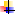 детской деятельности в специально организованной образовательной деятельностиВозможные формы реализации программы воспитания в соответствии с видом детской деятельностипри проведении режимных моментовВозможные формы реализации программы воспитания в соответствии с видом детской деятельностипри самостоятельной деятельности детейМетоды и средства реализации Программы воспитанияМетоды - упорядоченные способы взаимодействия взрослого и детей, направленные на достижение целей и решение задач дошкольного образования.Средства - это совокупность материальных и идеальных объектов:Для обеспечения эффективного взаимодействия педагога и детей в ходе реализации образовательной программы используются следующие методы и средства:                  Часть, формируемая участниками образовательных отношенийОсобенности реализации воспитательного процесса в МАДОУ детский сад № 2 «Тополек»Особенностью реализации воспитательного процесса в МАДОУ детский сад №2 «Тополек»  является наличие инновационных технологий воспитательно значимой деятельности в соответствии с накопленным опытом реализации программы «От рождения »При организации совместной деятельности взрослых и детей, для воспитателя рекомендуется позиция равного партнёра, включённого в деятельность с детьми, который«изнутри» этой деятельности вводит свои предложения и принимает замыслы детей, демонстрирует разнообразные способы действий, решает возникающие в совместной деятельности проблемы вместе с детьми без жёстких оценок. При этом включённость воспитателя в деятельность наравне с детьми предполагает:добровольное присоединение детей к деятельности (без психического и дисциплинарного принуждения);-свободное общение и перемещение детей во время деятельности (при соответствии организации рабочего пространства);-открытый временной конец занятия (каждый работает в своем темпе).Единицей воспитания является событие. Это форма совместной деятельности ребенка и взрослого, в которой активность взрослого приводит к приобретению ребенком собственного опыта переживания той или иной ценности. Для того чтобы стать значимой, каждая ценность воспитания должна быть понята, раскрыта и принята ребенком совместно с другими людьми в значимой для него общности. Этот процесс происходит стихийно, но для того, чтобы вести воспитательную работу, он должен быть направлен взрослым.Подлинно воспитательное событие всегда есть спроектированная взрослым образовательная ситуация. В каждом воспитательном событии педагог продумывает смысл реальных и возможных действий детей и смысл своих действий в контексте задач воспитания.    Событием     может     быть     не     только     организованное     мероприятие, но и спонтанно возникшая ситуация, и любой режимный момент, традиции утренней встречи детей, индивидуальная беседа, общие дела, совместно реализуемые проекты и пр. Планируемые и подготовленные педагогом воспитательные события проектируются в соответствии с календарным планом воспитательной работы МАДОУ детский сад №2 «Тополек», группы, ситуацией развития конкретного ребенка.Проектирование событий в ДОО возможно в следующих формах:разработка и реализация значимых событий в ведущих видах деятельности (детско- взрослый спектакль, построение эксперимента, совместное конструирование, спортивные игры и др.);проектирование встреч, общения детей со старшими, младшими, ровесниками, с взрослыми, с носителями значимых культурных практик (искусство, литература, прикладное творчество и т. д.), профессий, культурных традиций народов России;создание творческих детско-взрослых проектов (празднование Дня Победы с приглашением ветеранов, «Театр в детском саду» – показ спектакля для детей из младших групп и т. д.).Проектирование событий позволяет построить целостный годовой цикл методической работы на основе традиционных ценностей российского общества. Это поможет каждому педагогу создать тематический творческий проект в своей группе и спроектировать работу с группой в целом, с подгруппами детей, с каждым ребенком.Совместная деятельность взрослого и детей осуществляется как в виде специально организованной образовательной деятельности, так и в виде образовательной деятельности, осуществляемой в ходе режимных моментов.Специально организованная образовательная деятельность реализуется через организацию различных видов детской деятельности (игровой, двигательной, познавательно- исследовательской, коммуникативной, продуктивной, музыкально-художественной, трудовой, а также чтения художественной литературы) или их интеграцию с использованием разнообразных форм и методов работы, выбор которых осуществляется педагогами самостоятельно в зависимости от контингента детей, уровня освоения программы и решения конкретных образовательных задач.При свободной самостоятельной деятельности детей для воспитателя рекомендуется позиция создателя развивающей среды, когда взрослый непосредственно не включён в детскую деятельность, а создает образовательную среду, в которой у детей появляется возможность действовать свободно и самостоятельно. Во время свободной деятельности детей в специально подготовленной развивающей среде для воспитателя рекомендуется позиция деятельностного взрослого. В основном, это организация ручного труда с подгруппой детей. Гармоничное сочетание форм деятельности позволяет направлять и обогащать развитие детей, организовать для детей культурное пространство свободного действия, необходимое для процесса индивидуализацииОсобенности взаимодействия педагогического коллектива с семьями  воспитанников в процессе реализации Программы воспитанияВ целях реализации Программы воспитания, в т.ч. социокультурного потенциала  для развития ребенка, работа с родителями/законными представителями детей дошкольного возраста строится на принципах ценностного единства и сотрудничества участников образовательных отношений МАДОУ детский сад №2 «Тополек».Профессионально-родительское сообщество включает сотрудников МАДОУ детский сад №2 «Тополек» и всех взрослых членов семей воспитанников, которых связывают не только общие ценности, цели развития и воспитания детей, но и уважение друг к другу. Основная задача – объединение усилий по воспитанию ребенка в семье и в учреждении. Зачастую поведение ребенка сильно различается дома и в детском саду. Без совместного обсуждения воспитывающими взрослыми особенностей ребенка невозможно выявление и в дальнейшем создание условий, которые необходимы для его оптимального и полноценного развития и воспитания.Ценностное единство и готовность к сотрудничеству всех участников образовательных отношений составляет основу уклада учреждения, в котором строится воспитательная работа.Групповые формы работы:Совет родителей, участвующие в решении вопросов воспитания и социализации детей.Родительские собрания, посвященные обсуждению актуальных и острых проблем воспитания детей дошкольного возраста.Взаимодействие в социальных сетях: родительские форумы на интернет-сайте ДОО, посвященные обсуждению интересующих родителей вопросов воспитания; виртуальные консультации психологов и педагогов.Индивидуальные формы работы:Работа специалистов по запросу родителей для решения проблемных ситуаций, связанных с воспитанием ребенка дошкольного возраста.Участие родителей в педагогических консилиумах, собираемых в случае возникновения острых проблем, связанных с воспитанием ребенка.Участие родителей (законных представителей) и других членов семьи дошкольника в реализации проектов и мероприятий воспитательной направленности.Индивидуальное       консультирование       родителей       (законных       представителей) c     целью      координации      воспитательных      усилий      педагогического      коллектива и семьи.Формы	информационного	взаимодействия,	относящиеся	к	коллективу родителей в целом:единый и групповой стенды;сайт детского сада в сети Интернет;плакаты различной тематики (противопожарная, санитарная, гигиеническая, психолого - педагогическая и др.);папки, письма, памятки, буклеты, бюллетени;-документальные видеофильмы с записью занятий, праздников и других воспитательно - образовательных мероприятий;В устной словесной форме индивидуальное взаимодействие с родителями каждого ребенка осуществляется:-при ежедневных непосредственных контактах педагогов с родителями;-при проведении неформальных бесед о детях или запланированных встреч с родителями;-при общении по телефону;Традиционные формы взаимодействия с родителями дополняются дистанционными (дистанционные консультации, онлайн-конференции и т. д.).ОРГАНИЗАЦИОННЫЙ РАЗДЕЛ3.1 Общие требования к условиям реализации Программы воспитанияПрограмма воспитания обеспечивает формирование социокультурного воспитательного пространства при соблюдении условий ее реализации, включающих:обеспечение воспитывающей личностно развивающей предметно-пространственной среды, которая строится по трем линиям:«от взрослого», который создает предметно-пространственную среду, насыщая ее ценностями и смыслами;«от взаимодействия ребенка и взрослого»: воспитывающая среда, направленная на взаимодействие ребенка и взрослого, раскрывающего смыслы и ценности воспитания;«от ребенка»: воспитывающая среда, в которой ребенок самостоятельно творит, живет и получает опыт позитивных достижений, осваивая ценности и смыслы, заложенные взрослым;оказание психолого-педагогической помощи, консультирование и поддержка родителей (законных представителей) по вопросам воспитания;создание уклада детского сада, отражающего готовность всех участников образовательного процесса руководствоваться едиными принципами и регулярно воспроизводить наиболее ценные для нее воспитательно - значимые виды совместной деятельности;современный уровень материально-технического обеспечения Программы воспитания, обеспеченности методическими материалами и средствами обучения и воспитания;наличие   профессиональных    кадров    и    готовность    педагогического    коллектива к достижению целевых ориентиров Программы воспитания;учет индивидуальных и групповых особенностей детей дошкольного возраста, в интересах которых реализуется Программа воспитания (возрастных, физических, психологических, национальных и пр.).Психолого-педагогическое обеспечение воспитательного процессаДля формирования успешной личности воспитанников необходимо психолого- педагогическое сопровождение. Для этого в штатном расписании МАДОУ детский сад №2 «Тополек» имеется штатная единица педагога-психолога. Психолого-педагогическое сопровождение ребенка обеспечивает поддержку в затруднительной ситуации, защиту в агрессивной обстановке и помощь в принятии необходимых решений. Суть сопровождения – идти рядом с ребенком помогая нужным советом при возникновении трудностей, но без контроля и навязывания своих представлений и убеждений. Главное помочь ребенку раскрыться и познать себя. Показывать положительные примеры своими действиями, суждениями ипоступками. Главной целью такого сопровождения является формирование социальных и личностных качеств, способствующих эффективной реализации ребенка как личностиОдним из главных условий является профессионализм воспитателя, так как для развивающей личности ребенка воспитатель является знаковой фигурой. Воспитатель изо дня в день взаимодействует с ребенком, помогает ему в социальной адаптации, в самоопределении, в конструктивном разрешении проблемы, в развитии положительных личностных качеств и развитии в целом. Деятельность воспитателя носит гуманистический характер. Необходимо развить в ребенке нравственное представление о себе и социуме, развить умение выстраивать взаимоотношения, умение следовать установленному порядку и дисциплине.Кадровое обеспечение воспитательного процессаНормативно-методическое обеспечение реализации Программы воспитанияИнформационное обеспечение реализации Программы воспитанияМатериально-техническое обеспечение реализации Программы воспитания  Кадровый состав, нормативно-методическое материально-техническое, информационное и др. виды обеспечения в полном объеме используются так же и при организации образовательной деятельности и подробно прописаны в Образовательной программе дошкольного образования МАДОУ детский сад №2 «Тополек».Часть, формируемая участниками образовательных отношенийОсобенности организации воспитывающей окружающей средыВоспитывающая окружающая среда – это особая форма организации образовательного процесса, реализующего цель и задачи воспитания. Она включает в себя предметно-пространственную среду и сообщества «взрослый-взрослый», «взрослый – ребёнок» и «ребёнок-ребёнок». Качество этих составляющих характеризует уклад жизни МАДОУ детский сад №2 «Тополек».Предметно-пространственная среда в МАДОУ детский сад №2 «Тополек» отражает ценности, на которых строится Программа воспитания, и способствует их принятию и раскрытию ребенком.Среда включает знаки и символы государства, Республики Башкортостан и символику Гафурийского района с.Красноусольский. Среда отражает этнографические, конфессиональные и другие особенности социокультурных условий, в которой находится МАДОУ детский сад №2 «Тополек». Среда является экологичной, природосообразной и безопасной.Среда обеспечивает ребенку возможность общения, игры и совместной деятельности.Отражает ценность семьи, людей разных поколений, радость общения с семьей.Среда обеспечивает ребенку возможность познавательного развития, экспериментирования, освоения новых технологий, раскрывает красоту знаний, необходимость научного познания, формирует научную картину мира.Среда обеспечивает ребенку возможность посильного труда, а также отражает ценности труда в жизни человека и государства (портреты членов семей воспитанников, героев труда, представителей профессий и пр.) Результаты труда ребенка могут быть отражены и сохранены в среде.Среда обеспечивает ребенку возможности для укрепления здоровья, раскрывает смысл здорового образа жизни, физической культуры и спорта.Среда предоставляет ребенку возможность погружения в культуру России, знакомства с особенностями региональной культурной традиции. Вся среда дошкольной организации должна быть гармоничной и эстетически привлекательной.Профессиональное сообщество «взрослый-взрослый». Это единство целей и задач воспитания, реализуемое всеми сотрудниками МАДОУ детский сад №2 «Тополек». Сами участники сообщества должны разделять те ценности, которые заложены в основу Программы. Основой эффективности такой общности является рефлексия собственной профессиональной деятельности.Воспитатель, а также другие сотрудники должны:быть примером в формировании ценностных ориентиров, норм общения и поведения;побуждать детей к общению друг с другом, поощрять даже самые незначительные стремления к общению и взаимодействию;поощрять детскую дружбу, стараться, чтобы дружба между отдельными детьми внутри группы сверстников принимала общественную направленность;заботиться о том, чтобы дети постоянно приобретали опыт общения на основе чувства доброжелательности;содействовать проявлению детьми заботы об окружающих, учить проявлять чуткость к сверстникам, побуждать детей сопереживать, беспокоиться, проявлять внимание к заболевшему товарищу;воспитывать в детях такие качества личности, которые помогают влиться в общество сверстников (организованность, общительность, отзывчивость, щедрость, доброжелательность и пр.);учить детей совместной деятельности, насыщать их жизнь событиями, которые сплачивали бы и объединяли ребят;воспитывать в детях чувство ответственности перед группой за свое поведение.Сообщество «взрослый-ребёнок»Для данного сообщества характерно содействие друг другу, сотворчество и сопереживание, взаимопонимание и взаимное уважение, отношение к ребенку как к полноправному человеку, наличие общих симпатий, ценностей и смыслов у всех участников сообщества. Детско-взрослое сообщество является источником и механизмом воспитания ребенка. Находясь в общности, ребенок сначала приобщается к тем правилам и нормам, которые   вносят    взрослые   в   общность,   а   затем   эти    нормы   усваиваются   ребенком и становятся его собственными. Сообщество строится и задается системой связей и отношений ее участников. В каждом возрасте и каждом случае она будет обладать своей спецификой в зависимости от решаемых воспитательных задач.Сообщество «ребёнок-ребёнок»Общество сверстников – необходимое условие полноценного развития личности ребенка. Здесь он непрерывно приобретает способы общественного поведения, под руководством воспитателя учится умению дружно жить, сообща играть, трудиться, заниматься, достигать поставленной цели. Чувство приверженности к группе сверстников рождается тогда, когда ребенок впервые начинает понимать, что рядом с ним такие же, как он сам, что свои желания необходимо соотносить с желаниями других.Воспитатель должен воспитывать у детей навыки и привычки поведения, качества, определяющие характер взаимоотношений ребенка с другими людьми и его успешность в том или ином сообществе. Поэтому так важно создавать в детских взаимоотношениях дух доброжелательности, развивать у детей стремление и умение помогать как старшим, так и друг другу, оказывать сопротивление плохим поступкам, общими усилиями достигать поставленной цели.Одним из видов детских общностей являются разновозрастные детские общности. В детском саду должна быть обеспечена возможность взаимодействия ребенка как со старшими, так и с младшими детьми. Включенность ребенка в отношения со старшими, помимо подражания и приобретения нового, рождает опыт послушания, следования общим для всех правилам, нормам поведения и традициям. Отношения с младшими – это возможность для ребенка стать авторитетом и образцом для подражания, а также пространство для воспитания заботы и ответственности.Организация жизнедеятельности детей дошкольного возраста в разновозрастной группе обладает большим воспитательным потенциалом для инклюзивного образования.Уклад жизни в МАДОУ детский сад №2 «Тополек» Уклад жизни в учреждении - это система отношений в МАДОУ детский сад №2 «Тополек», сложившаяся на основе нравственно-ценностных идеалов, традиций и характера организации различных воспитательных процессов.Уклад всегда основывается на человеческой культуре, поэтому объединяет в себе устоявшийся порядок жизни, общественный договор, нормы и правила, традиции, психологический климат (атмосферу), безопасность и систему ценностей дошкольного воспитания для всех участников образовательных отношений: администрацию МАДОУ детский сад №2 «Тополек», воспитателей и специалистов, вспомогательного персонала, воспитанников, родителей (законных представителей), субъектов социокультурного окружения учреждения.Уклад определяет характер воспитательных процессов, способы взаимодействия между детьми и педагогами, между педагогами и родителями, детей друг с другом. На сегодняшний день уклад включает в себя сетевое информационное пространство и нормы общения участников образовательных отношений в социальных сетях.Уклад определяет специфику и конкретные формы организации распорядка дневного, недельного, месячного, годового цикла жизни детского сада.Уклад жизни в МАДОУ детский сад №2 «Тополек» находит свое выражение в Уставе учреждения, в ОП ДО и Программе воспитания, во внутренней документации.Для реализации Программы воспитания уклад должен быть принят всеми участниками образовательных отношений.Культура поведения воспитателя в общностях как значимая составляющая уклада.Культура поведения взрослых в детском саду направлена на создание воспитывающей среды как условия решения возрастных задач воспитания. Общая психологическая атмосфера, эмоциональный настрой группы, спокойная обстановка, отсутствие спешки, разумная сбалансированность планов – это необходимые условия нормальной жизни и развития детей. Воспитатель должен соблюдать нормы профессиональной этики и поведения:педагог всегда выходит навстречу родителям и приветствует родителей и детей первым;улыбка – всегда обязательная часть приветствия;педагог описывает события и ситуации, но не дает им оценки;педагог не обвиняет родителей и не возлагает на них ответственность за поведение детей в детском саду;тон общения ровный и дружелюбный, исключается повышение голоса;уважительное отношение к личности воспитанника;умение заинтересованно слушать собеседника и сопереживать ему;умение видеть и слышать воспитанника, сопереживать ему;уравновешенность и самообладание, выдержка в отношениях с детьми;умение быстро и правильно оценивать сложившуюся обстановку и в то же время не торопиться с выводами о поведении и способностях воспитанников;умение сочетать мягкий эмоциональный и деловой тон в отношениях с детьми;умение сочетать требовательность с чутким отношением к воспитанникам;соответствие внешнего вида статусу воспитателя детского сада;знание возрастных и индивидуальных особенностей воспитанников.Педагог имеет право следовать за пожеланиями родителей только с точки зрения возрастной психологии и педагогики.Условия, обеспечивающие достижение планируемых личностных результатов в работе с особыми категориями детейОсновными условиями реализации Программы воспитания для детей с ОВЗ в МАДОУ детский сад №2 «Тополек» являются:полноценное проживание ребенком всех этапов детства (младенческого, раннего и дошкольного возраста), обогащение (амплификация) детского развития;построение воспитательной деятельности с учетом индивидуальных особенностей каждого ребенка, при котором сам ребенок становится активным субъектом воспитания;содействие и сотрудничество детей и взрослых, признание ребенка полноценным участником (субъектом) образовательных отношений;формирование и поддержка инициативы детей в различных видах детской деятельности;активное привлечение ближайшего социального окружения к воспитанию ребенка.Задачами воспитания детей с ОВЗ в МАДОУ детский сад №2 «Тополек» являются:формирование общей культуры личности детей, развитие их социальных, нравственных, эстетических, интеллектуальных, физических качеств, инициативности, самостоятельности и ответственности;-формирование доброжелательного отношения к детям с ОВЗ и их семьям со стороны всех участников образовательных отношений;-обеспечение психолого-педагогической поддержки семье ребенка с особенностями в развитии и содействие повышению уровня педагогической компетентности родителей;-налаживание эмоционально-положительного взаимодействия детей с окружающими в целях их успешной адаптации и интеграции в общество;-расширение у детей с различными нарушениями развития знаний и представлений об окружающем мире;-взаимодействие с семьей для обеспечения полноценного развития детей с ОВЗ;-охрана и укрепление физического и психического здоровья детей, в том числе их эмоционального благополучия;-объединение обучения и воспитания в целостный образовательный процесс на основе духовно-нравственных и социокультурных ценностей и принятых в обществе правил и норм поведения в интересах человека, семьи, общества.Принципы инклюзивного образованияЦенность человека не зависит от его способностей и достижений;Каждый человек способен чувствовать и думать;Каждый человек имеет право на общение и на то, чтобы быть услышанным;Все люди нуждаются друг в друге;Подлинное образование может осуществляться только в контексте реальных взаимоотношений;Все люди нуждаются в поддержке и дружбе ровесников;Для всех детей достижение прогресса скорее может быть в том, что они могут делать, чем в том, что не могут;Разнообразие усиливает все стороны жизни человека.Инклюзия (дословно – «включение») – это готовность образовательной системы принять любого ребенка независимо от его индивидуальных особенностей (психофизиологических, социальных, психологических, этнокультурных, национальных, религиозных и др.) и обеспечить ему оптимальную социальную ситуацию развития.Инклюзия является ценностной основой уклада жизни МАДОУ детский сад №2 «Тополек» и основанием для проектирования воспитывающей среды, деятельностей и событий.На уровне уклада жизни детского сада инклюзивное образование – это идеальная норма для воспитания, реализующая такие социокультурные ценности, как забота, принятие, взаимоуважение, взаимопомощь, совместность, сопричастность, социальная ответственность. Эти ценности должны разделяться всеми участниками образовательных отношений в ДОО.На уровне воспитывающей среды: ППС строится как максимально доступная для детей с ОВЗ; событийная воспитывающая среда обеспечивает возможность включения каждого ребенка в различные формы жизни детского сообщества; рукотворная воспитывающая среда обеспечивает возможность демонстрации уникальности достижений каждого ребенка.На уровне общности: формируются условия освоения социальных ролей, ответственности и самостоятельности, сопричастности к реализации целей и смыслов сообщества, приобретается опыт развития отношений между детьми, родителями, воспитателями. Детская и детско-взрослая общность в инклюзивном образовании развиваются на принципах заботы, взаимоуважения и сотрудничества в совместной деятельности.На уровне деятельностей: педагогическое проектирование совместной деятельности в группах, в малых группах детей, в детско-родительских группах обеспечивает условия освоения доступных навыков, формирует опыт работы в команде, развивает активность и ответственность каждого ребенка в социальной ситуации его развития.На уровне событий: проектирование педагогами ритмов жизни, праздников и общих дел с учетом специфики социальной и культурной ситуации развития каждого ребенка обеспечивает возможность участия каждого в жизни и событиях группы, формирует личностный опыт, развивает самооценку и уверенность ребенка в своих силах.3.6.3. Календарный план воспитательной работыКалендарный план воспитательной работы строится на основе базовых ценностей и примерного тематического плана Образовательной программы дошкольного образования МАДОУ детский сад №2 «Тополек».Мероприятия проводятся как для всего детского сада, так и внутри групп.Мероприятия для всего детского сада разрабатываются специалистами (музыкальный руководитель, инструктор по физ. культуре, педагог-психолог, логопед, ст. воспитатель)Для мероприятий внутри группы воспитатель самостоятельно разрабатывает конкретные формы реализации воспитательного цикла. В ходе разработки должны быть определены смысл и действия взрослых, а также смысл и действия детей в каждой из форм.	Цель: построение образовательной деятельности, направленной  на  обеспечение единства воспитательных, развивающих и обучающих целей и задач, с учетом интеграции  на необходимом и достаточном материале, максимально приближаясь к разумному «минимуму» с учетом  контингента воспитанников, их индивидуальных и возрастных  особенностей, социального заказа родителей (законных представителей).	Организационной основой реализации комплексно-тематического принципа построения Программы являются примерные темы (праздники, события, проекты),  которые ориентированы на все направления развития ребенка дошкольного возраста и посвящены различным сторонам человеческого бытия, а так же вызывают личностный интерес воспитанников к:– явлениям нравственной жизни ребенка;– окружающей природе;– миру искусства и литературы;– традиционным для семьи, общества и государства праздничным событиям;– событиям, формирующим чувство гражданской принадлежности ребенка (родной город,  День народного единства, День защитника Отечества и др.);– сезонным явлениям;– народной культуре и  традициям.Тематический принцип построения образовательной деятельности позволил  ввести региональные и культурные компоненты, учитывать приоритет Учреждения.Построение всей образовательной деятельности вокруг одного центрального блока дает большие возможности для развития воспитанников. Темы помогают организовать информацию оптимальным способом. У дошкольников появляются многочисленные возможности для практики, экспериментирования, развития основных навыков, понятийного мышления.Введение похожих тем в различных возрастных группах обеспечивает достижение единства образовательных целей и преемственности в детском развитии на протяжении всего дошкольного возраста, органичное развитие детей в соответствии с их индивидуальными возможностями.В каждой возрастной группе выделен блок, разделенный на несколько тем. Одной теме уделяется не менее одной недели. Тема отражается  в подборе материалов, находящихся в группе и уголках развития.	 Для каждой возрастной группы дано комплексно-тематическое планирование, которое рассматривается как примерное. Педагоги вправе по своему усмотрению частично или полностью менять темы или названия тем, содержание работы, временной период в соответствии с особенностями своей возрастной группы, другими значимыми событиямиФормы подготовки и реализации тем  носят интегративный  характер, то есть позволяют решать задачи психолого-педагогической работы нескольких образовательных областей.Календарный план воспитательной работыВторая группа раннего возраста (от 2 до 3 лет)Младшая группа (от 3 до 4 лет)Средняя группа (от 4 до 5 лет)Старшая группа (от 5 до 6 лет)Подготовительная к школе группа (от 6 до 7 лет)№Наименование разделаВведение1.Целевой раздел – обязательная часть1.1Пояснительная записка1.1.1.Цели и задачи Программы воспитания1.1.2.Методологические основы и принципы построения Программы воспитания1.1.3.Значимые для разработки и реализации Программы характеристики:Современные факторы, оказывающие влияние на воспитание и личностное развитие ребенкаПсихофизиологические особенности детей дошкольного возрастаОсобенности психологического развития ребенка в условиях всеобщей цифровизации1.2.Целевые ориентиры и планируемые результаты освоения Программы воспитания1.2.1.Целевые ориентиры воспитательной работы для детей младенческогои раннего возраста (до 3 лет)1.2.2.Целевые ориентиры воспитательной работы для детей дошкольного возраста (до 7 лет)1.3.Часть, формируемая участниками образовательных отношений1.3.1.Потенциал социокультурного пространства с.Красноусольский для воспитания      детей дошкольного возраста1.3.2.Система оценки результатов освоения Программы (особенности проведения педагогической диагностики)2.Содержательный раздел – обязательная часть2.1.Направления воспитательной работы в Программе воспитания МАДОУ детский сад №2 «Тополек»2.2.Содержание направлений Программы воспитания МАДОУ детский сад №2 «Тополек» 2.3.Возможные виды и формы деятельности при реализации  Программы воспитания2.4.Методы и средства реализации Программы воспитания2.5.Часть, формируемая участниками образовательных отношений2.5.1.Особенности реализации воспитательного процесса в МАДОУ детский сад №2 «Тополек»2.5.2.Особенности взаимодействия педагогического коллектива с семьями воспитанников в процессе реализации Программы воспитания3.Организационный раздел – Обязательная часть3.1.Общие требования к условиям реализации Программы воспитания3.2Психолого-педагогическое обеспечение воспитательного процесса3.3Кадровое обеспечение воспитательного процесса3.4.Нормативно-методическое обеспечение реализации Программы воспитания3.5.Информационное обеспечение реализации Программы воспитания3.6Материально-техническое обеспечение реализации Программы воспитания3.7.Часть, формируемая участниками образовательных отношений3.7.1.Особенности организации воспитывающей окружающей средыПредметно-пространственная средаПрофессиональное сообщество «взрослый-взрослый».Сообщество «взрослый-ребёнок»Сообщество «ребёнок-ребёнок»Уклад жизни в МАДОУ детский сад №2 «Тополек» Культура поведения воспитателя в общностях как значимая составляющая уклада.3.7.2.Условия, обеспечивающие достижение планируемых результатов в работе с особыми категориями детей3.7.3Календарный план воспитательной работыНаправление воспитанияЦенностиПоказателиПатриотическоеРодина, природаПроявляющий привязанность, любовь к семье, близким, окружающему миру.СоциальноеЧеловек,	семья, дружба,сотрудничествоСпособный понять и принять, что такое «хорошо» и «плохо».Проявляющий	интерес	к	другим	детям	и способный бесконфликтно играть рядом с ними.Проявляющий позицию «Я сам!». Доброжелательный,	проявляющий	сочувствие, доброту.Испытывающий чувство удовольствия в случае одобрения и чувство огорчения в случае неодобрения со стороны взрослых.Способный к самостоятельным (свободным) активным действиям в общении. Способный общаться с другими людьми с помощьювербальных и невербальных средств общения.ПознавательноеЗнаниеПроявляющий интерес к окружающему миру и активность в поведении и деятельности.Физическоеи оздоровительноеЗдоровьеВыполняющий действия по самообслуживанию: моет   руки, самостоятельно   ест, ложится   спать и т. д.Стремящийся быть опрятным.Проявляющий интерес к физической активности.Соблюдающий	элементарные	правила безопасности в быту, в детском саду, на природе.ТрудовоеТрудПоддерживающий	элементарный	порядок в окружающей обстановке.Стремящийся помогать взрослому в доступных действиях.Стремящийся	к	самостоятельностив самообслуживании,	в	быту,	в	игре, в продуктивных видах деятельности.Этико- эстетическоеКультура и красотаЭмоционально отзывчивый к красоте. Проявляющий интерес и желание заниматьсяпродуктивными видами деятельности.Направление воспитанияЦенностиПоказателиПатриотическоеРодина, природаЛюбящий свою малую родину и имеющий представление о своей стране, испытывающий чувство привязанности к родному дому, семье,близким людям.СоциальноеЧеловек,	семья, дружба,сотрудничествоРазличающий основные проявления добра и зла, принимающий и уважающий ценности семьи и общества; правдивый, искренний; способный к сочувствию и заботе, к нравственному поступку; проявляющий зачатки чувства долга: ответственность за свои действия и поведение; принимающий и уважающий различия между людьми.Освоивший основы речевой культуры.Дружелюбный и доброжелательный, умеющий слушать и слышать собеседника, способныйвзаимодействовать со взрослыми и сверстниками на основе общих интересов и дел.ПознавательноеЗнанияЛюбознательный, наблюдательный, испытывающий потребность в самовыражении, в том числе творческом;	проявляющий	активность, самостоятельность, субъектную инициативу в познавательной, игровой, коммуникативной и продуктивных видах деятельности и в самообслуживании; обладающий первичнойкартиной мира на основе традиционных ценностей российского общества.Физическое	и оздоровительноеЗдоровьеВладеющий	основными		навыками	личной	и общественной		гигиены,	стремящийся		соблюдатьправила безопасного поведения в быту, социуме (в том числе в цифровой среде), природе.ТрудовоеТрудПонимающий ценность труда в семье и в обществе на основе уважения к людям труда, результатам их деятельности; проявляющий трудолюбие и субъектность при выполнении поручений и всамостоятельной деятельности.Этико-эстетическоеКультура и  красотаСпособный воспринимать и чувствовать прекрасное в быту, природе, поступках, искусстве; стремящийся к отображению прекрасного в продуктивных видах деятельности;	обладающий	зачаткамихудожественно-эстетического вкуса.Вид     дисциплиныАвтор, название, место издания, издательство,год издания учебной литературы12Речевое развитие(башкирский язык)Учебно – воспитательная программа для башкирских детских садов З.Г. Нафикова, Г.Г. Галеева . «Оскон» Программа – руководство обучения башкирскому языку как государственному языку детей разных национальностей в детских садах. З.Г. Нафикова, Ф.Г. Азнабаева, Уфа, 2003.«Говорим на башкирском» З.Г. Нафикова, Уфа, 2006.«Бэпембэ» Методическое пособие Нафикова З.Г., Уфа, 2006«Академия детства» Азнабаева Ф.Г.Фаизова М.И. Агзамова З.А.Социально-коммуникативное развитиеНафикова З.Г. «Шатлык», Уфа, .Азнабаева Ф.Г. Нафикова З.Г. Методическое пособие «Волшебные звуки», Уфа, БИРО, 2004Нафикова З.Г. Методическое пособие: критерии усвоения детьми башкирского языка в ДОУ и видов для их определения «Афарин», Уфа, РУМНМЦ МО РБ, 2007Нафикова З.Г. «Растем играя» Методическое пособие (на башкирском языке), Уфа, БИРО, 2007«Академия детства» Азнабаева Ф.Г.Фаизова М.И. Агзамова З.А.Познавательное развитиеИгровая деятельностьФизическое воспитаниеЕ.Е. Кочемасова, Л.П. Холина, перевод Ф.Г. Азнабаева, Сибай, 2006«Я познаю Башкортостан» Р.Ф. Агишева, Уфа, 2008«Дидактические игры. Я познаю Башкортостан», Р.Л. Агишева, Уфа, 2005«Урал – родимый край», Ф.Н. Фазлыева, Уфа, 2006Р.Х. Гасанова «Земля отцов», Уфа, БИРО, 2004.Р.Л. Агишева «Я – Башкортостанец», Уфа, БИРО, 2003Ф.Н. Фазлыева «Мой край – Башкортостан», Уфа, «Китап», 2003«Путь к школе. Когнитивное (познавательное) развитие», Р.Л. Агишева, Уфа, 2009«Дидактические игрушки, развивающие познавательные способности», З.Г. Нафикова, Уфа, 2009«Дидактические игры. Я познаю Башкортостан», Р.Л. Агишева, Уфа, 2005«Движение - сила», З.Г. Нафикова, З.М. Денисова, Уфа, 2006«Путь к школе. Двигательное развитие», В.Г. Яфаева, Уфа, 2009«Движение – сила» Подвижные игры в физкультурно – оздоровительной работе детского сада, З.Г. Нафикова, З.М. Денисова, Уфа, 2006«Интеллектуально – математическое развитие детей», В.Г. Яфаева, Т.И. Маврина, Уфа, 2006Художественно – эстетическое развитиеМузыкальное воспитание«Урал – родимый край», Ф.Н. Фазлыева , Уфа, 1994  «Ильгам» Методическое пособие, Ф.Г. Азнабаева, Уфа, Китап, 2008Молчева Л.В. «Народное декоративно – прикладное искусство Башкортостана», Уфа, «Китап», 1995.«Бэпембэ» Р. Ураксина, А.С. Зиннурова, Уфа, 1995Сборник песенник для малышей детского сада, А.С. Зиннурова, Сибай, 1996Книга для пения, Д.Д. Хасаншин, Уфа, 2006«Академия детства» Азнабаева Ф.Г.Фаизова М.И. Агзамова З.А.Ознакомление детей с обычаями, традициями башкирского народа«Земля отцов», Р.Х. Гасанова, Уфа, 2004Р.Х. Гасанова, Т.Б. Кузьмищева  «Фольклорная педагогика в воспитании дошкольников», Уфа, БИРО, 2004«Академия детства» Азнабаева Ф.Г.Фаизова М.И. Агзамова З.А. Уфа -2016г. Региональная программа.Праздники и развлечения«Календарные обрядовые праздники башкир детям», З.Г. Нафикова, А.Г. Березина, Уфа, 2009«Крепкая семья – опора страны», Ф.Т. Кузбеков, Уфа, 2008Обучение грамоте«Путь к школе. Речевое развитие детей», Р.Х. Гасанова, Уфа, 2009«Осознание состава речи детьми старшего дошкольного возраста»,Р.Х. Гасанова, Уфа, 2006«Азбука» Методическое пособие, В.Р. Кужагильдина, Уфа, 2008Образовательная областьЗадачиОбразовательная область «Познавательное развитие»Педагоги развивают у детей представления об истории Башкортостана, знакомят воспитанников со сказками, мифами, легендами народов мира. Формируют представление о том, как жили разные народы, чем занимались, как живут сейчас, как изменился быт. Обеспечивают условия для развития у воспитанников географических представлений о республике в соответствии с их возрастными возможностями.  Используя в работе энциклопедии, атласы, наборы картин, вырезки из журналов, иллюстрации, педагоги в доступной форме дают знания о странах и населяющих их народах разных рас и национальностей и способствуют развитию уважения и терпимости к людям разных рас и национальностей о том, что в Республике Башкортостан живут люди разных национальностей.  Образовательная область «Художественно-эстетическое развитие»Педагоги  развивают интерес к народному декоративно - прикладному искусству народов, населяющих республику, с этой целью в центрах изобразительной деятельности  имеются   образцы  народно-прикладного искусства,  различные штампики,  лекала, трафареты, книжки для раскрашивания, изделия расписанные башкирским орнаментом,  репродукции картин, пейзажей  художников Башкортостана, дидактические игры «Укрась платок», «Составь башкирский коврик», а также педагоги приобщают детей к мировой и национальной культуре, сочетая в музыкальном репертуаре высокохудожественную, народную, классическую и современную музыку. Воспитанники знакомятся с творчеством башкирских   композиторов   З.Исмагилов, Р. Сальманов, Х. Ахметов, Н. Сабитов и др.  Для знакомства детей с музыкальными инструментами имеются сами инструменты и иллюстрации с их изображениями, также имеются дидактические игры «Угадай, что звучит», «Угадай, на чем играю».  Образовательная область «Речевое развитие»  Педагоги   используют в работе потешки, поговорки, пословицы, загадки  из устного народного творчества башкирского и русского народа. Изучение устного народного творчества проходит в непринужденной обстановке. Чтение художественного произведения, как правило, сочетается с показом иллюстраций, которые могут предшествовать чтению, сопровождать его, либо в заключении. Знакомство с художественными произведениями находит продолжение в играх, изобразительной и театрализованной деятельности детей. Образовательная область «Физическое развитие»подвижные игры башкирского народа и народов, проживающих на территории РБ «Медведь и пчелы», «Липкие пеньки», «Нитки, шило и игла», «Юрта» и т.дОбразовательная область «Социально-коммуникативное развитие»Педагоги формируют у воспитанников  толерантное отношение к людям других  национальностей, любовь к большой и малой Родине.  ОсобенностиХарактеристика региона  Выводы и рекомендацииПриродно-климатические и экологическиеБашкортостан расположен на западных склонах Южного Урала и в Предуралье. Башкортостане имеются месторождения нефти,   природного газа,   угля,   железной руды, меди, цинка, золота,  каменной соли, качественного цементного сырья.Крупнейшие реки: Белая (Агидель),  Уфа, Дёма, Большой Ик, Сим, Нугуш, Уршак, Ашкадар, Стерля.   Наиболее крупными озерами Башкортостана являются: Аслыкуль,  Кандрыкуль.  Леса занимают более 40 % территории республики. В Предуралье это смешанные леса, в западном предгорье, горных районах и Башкирском Зауралье, расположены сосново-лиственные, берёзовые леса и темнохвойная тайга. В Предуралье также распространены лесостепи с берёзовыми и дубовыми лесами, разнотравно-ковыльные степи, помимо этого степи простираются в зауральских районах.  На территории республики водятся 77 видов млекопитающих, около 300 видов птиц, 42 вида рыб, 11 видов пресмыкающихся, 10 видов земноводных, 15 тыс. видов насекомых, 276 видов пауков, 70 видов клещей, 120 видов моллюсков, 140 видов ракообразных, около 1000 видов червей. Расширять представления детей о природе своего региона.Рассказывать, что на территории  Башкортостана  встречаются редкие растения, животные, млекопитающие.  Познакомить   с «Красной книгой»,  и с  занесенными в Красную книгу Республики Башкортостан обитателями (18 видов млекопитающих, 49 видов птиц, 7 видов рыб, 3 вида земноводных, 6 видов рептилий и 29 видов беспозвоночных животных, в том числе 28 видов насекомых)..Национально-культурные и этнокультурныеНародные поэты, писатели: З. Биишева, А. Филлипов, Ш. Янбаев, М.Гафури, М.Карим, М.Акмулла, Р.Т.БикбаевНародный герой Ш. Худайбердин, С.ЮлаевПервый президент РБ М. Рахимов Национальные праздники: «Грачиная каша», «Кукушкин чай», «Масленица», «Сабантуй», «Шэжэрэ байрамы»В ходе бесед, чтения произведений, рассматривая фотографий (и др.) знакомить детей со знатными людьми Республики Башкортостан. Организация экскурсий в музеи. Организация народных праздников в ДОО.Культуроно – исторические Памятник Салавату Юлаеву , Монумент Дружбы,  Мемориал «Скорбящая мать», Вечный огонь в Парке им. И. Якутова, Памятник Героям Советского Союза А. Матросову и М. Губайдуллину Памятник Загиру ИсмагиловуБашкирский государственный художественный музей имени М. В. НестероваМемориальный дом-музей М. ГафуриМемориальный дом-музей С. Т. АксаковаНациональный музей Республики БашкортостанМузей археологии и этнографииБашкирская государственная филармония им. Х. АхметоваМечеть-медресе Ляля-ТюльпанСад культуры и отдыха им. С. Т. Аксакова.Показ фотографий, слайдов,  По возможности организовать экскурсии по достопримечательностям городаНаправлениявоспитанияСодержание направленийПатриотическое(Я и моя Родина)Ценности Родины и природы лежат в основе патриотического направления воспитания. Патриотизм – это воспитание в ребенке нравственных качеств, чувства любви, интереса к своей стране – России, своему краю Башкортостан, малой родине Гафурийский район, село Красноусольский, своему народу Башкортостана и народу России в целом (гражданский патриотизм), ответственности, трудолюбия, ощущения принадлежности к своему народу, сознания собственной востребованности в родной стране.Патриотическое направление воспитания строится на идее патриотизма как нравственного чувства, которое вырастает из культуры человеческого бытия, особенностей образа жизни и ее уклада, народных и семейных традиций.Воспитательная работа в данном направлении связана со структурой самого понятия «патриотизм» и определяется через следующие взаимосвязанные компоненты:когнитивно-смысловой, связанный со знаниями об истории России, своего края, духовных и культурных традиций и достижений многонационального народа России;эмоционально-ценностный, характеризующийся любовью к Родине – России, уважением к своему народу, народу России и Башкортостана в целом;регуляторно-волевой, обеспечивающий укорененность в духовных и культурных традициях своего народа, деятельность на основе понимания ответственности за настоящее и будущее своего народа, России, Башкортостана.Задачи патриотического воспитания:1) формирование любви к родному краю Башкортостан, родной природе, родному языку,культурному наследию своего народа;воспитание любви, уважения к своим национальным особенностям и чувства собственного достоинства как представителя своего народа;воспитание уважительного отношения к народу России в целом, своим соотечественникам и согражданам, представителям всех народов России, к ровесникам, родителям, соседям, старшим, другим людям вне зависимости от их этнической принадлежности;воспитание любви к родной природе, природе своего края, России, понимания единства природы и людей и бережного ответственного отношения к природе.Направления деятельности воспитателя:ознакомлении детей с историей, героями, культурой, традициями России и своего народа Республики Башкортостан;организации коллективных творческих проектов, направленных на приобщение детей к российским и башкирским общенациональным традициям;формировании правильного и безопасного поведения в природе, осознанного отношения к растениям, животным, к последствиям хозяйственной деятельности человека.Социальное(Я, моя семья и друзья )Ценности семьи, дружбы, человека и личности в команде лежат в основе социального направления воспитания.В дошкольном детстве ребенок открывает Личность другого человека и его значение в собственной жизни и жизни людей. Он начинает осваивать все многообразие социальных отношений и социальных ролей. Он учится действовать сообща, подчиняться правилам, нести ответственность за свои поступки, действовать в интересах семьи, группы. Формирование правильного ценностно-смыслового отношения ребенка к социальному окружению невозможно без грамотно выстроенного воспитательного процесса, в котором обязательно    должна     быть     личная     социальная     инициатива     ребенка в детско-взрослых и детских общностях. Важным аспектом является формирование у дошкольника представления о мире профессий взрослых, появление к 7 годам положительной установки к обучению в школе как важному шагу взросления.Основная цель социального направления воспитания дошкольника заключается в формировании ценностного отношения детей к семье, другому человеку, развитии дружелюбия, создании условий для реализации в обществе.Основные задачи социального направления воспитания.Задачи, связанные с познавательной деятельностью детей. Формирование у ребенка представлений о добре и зле, позитивного образа семьи с детьми, ознакомление с распределением ролей в семье, образами дружбы в фольклоре и детской литературе, примерами сотрудничества и взаимопомощи людей в различных видах деятельности (на материале истории России, ее героев), милосердия и заботы. Анализ поступков самих детей в группе в различных ситуациях.Формирование навыков, необходимых для полноценного существования в обществе: эмпатии (сопереживания), коммуникабельности, заботы, ответственности, сотрудничества, умения договариваться, умения соблюдать правила.Развитие способности поставить себя на место другого как проявление личностной зрелости и преодоление детского эгоизма.Направления деятельности воспитателя:организовывать сюжетно-ролевые игры (в семью, в команду и т. п.), игры с правилами, традиционные народные игры и пр.;воспитывать у детей навыки поведения в обществе;учить детей сотрудничать, организуя групповые формы в продуктивных видах деятельности;учить детей анализировать поступки и чувства – свои и других людей;организовывать коллективные проекты заботы и помощи;создавать доброжелательный психологический климат в группе.Познавательное (модуль «Хочу всё знать)Ценность – знания. Цель познавательного направления воспитания – формирование ценности познания.Значимым для воспитания является формирование целостной картины мира ребенка, в которой интегрировано ценностное, эмоционально окрашенное отношение к миру, людям, природе, деятельности человека.Задачи познавательного направления воспитания:развитие любознательности, формирование опыта познавательной инициативы;формирование ценностного отношения к взрослому как источнику знаний;3) приобщение ребенка к культурным способам познания (книги, интернет- источники, дискуссии и др.).Направления деятельности воспитателя:совместная деятельность воспитателя с детьми на основе наблюдения, сравнения, проведения опытов (экспериментирования), организации походов и экскурсий, просмотра доступных для восприятия ребенка познавательных фильмов, чтения и просмотра книг;организация конструкторской и продуктивной творческой деятельности, проектной и исследовательской деятельности детей совместно со взрослыми;организация насыщенной и структурированной образовательной среды, включающей иллюстрации, видеоматериалы, ориентированные на детскую аудиторию, различного типа конструкторы и наборы для экспериментирования.Физическое иЦенность – здоровье. Цель данного направления – сформировать навыки здорового образа жизни, где безопасность жизнедеятельности лежит в основе всего. Физическое развитие и освоение ребенком своего тела происходит в виде любой двигательной активности: выполнение бытовых обязанностей, игр, ритмики и танцев, творческой деятельности, спорта, прогулок.Задачи по формированию здорового образа жизни:укрепление: закаливание организма, повышение сопротивляемости к воздействию условий внешней среды, укрепление опорно-двигательного аппарата;развитие: развитие двигательных способностей, обучение двигательным навыкам и умениям, формирование представлений в области физической культуры, спорта, здоровья и безопасного образа жизни;сохранение: организация сна, здорового питания, воспитание экологической культуры, обучение безопасности жизнедеятельности и выстраиванию правильного режима дня.Направления деятельности воспитателя:организация подвижных, спортивных игр, в том числе традиционных народных игр, дворовых игр на территории детского сада;создание детско-взрослых проектов по здоровому образу жизни;введение оздоровительных традиций в ДОО.Формирование у дошкольников культурно-гигиенических навыков является важной частью воспитания культуры здоровья. Воспитатель должен формировать у дошкольников понимание того, что чистота лица и тела, опрятность одежды отвечают не только гигиене и здоровью человека, но и нормальным социальным ожиданиям окружающих людей.Особенность культурно-гигиенических навыков заключается в том, что они должны формироваться на протяжении всего пребывания ребенка в детском саду. В формировании культурно-гигиенических навыков режим дня играет одну из ключевых ролей. Привыкая выполнять серию гигиенических процедур с определенной периодичностью, ребенок вводит их в свое бытовое пространство и постепенно они становятся для него привычкой.Направления деятельности воспитателя:формировать у ребенка навыки поведения во время приема пищи;формировать	у   ребенка	представления	о	ценности	здоровья,	красоте и чистоте тела;формировать у ребенка привычку следить за своим внешним видом;включать информацию о гигиене в повседневную жизнь ребенка, в игру.Работа по формированию у ребенка культурно-гигиенических навыков должна вестись в тесном контакте с семьей.оздоровительноеЦенность – здоровье. Цель данного направления – сформировать навыки здорового образа жизни, где безопасность жизнедеятельности лежит в основе всего. Физическое развитие и освоение ребенком своего тела происходит в виде любой двигательной активности: выполнение бытовых обязанностей, игр, ритмики и танцев, творческой деятельности, спорта, прогулок.Задачи по формированию здорового образа жизни:укрепление: закаливание организма, повышение сопротивляемости к воздействию условий внешней среды, укрепление опорно-двигательного аппарата;развитие: развитие двигательных способностей, обучение двигательным навыкам и умениям, формирование представлений в области физической культуры, спорта, здоровья и безопасного образа жизни;сохранение: организация сна, здорового питания, воспитание экологической культуры, обучение безопасности жизнедеятельности и выстраиванию правильного режима дня.Направления деятельности воспитателя:организация подвижных, спортивных игр, в том числе традиционных народных игр, дворовых игр на территории детского сада;создание детско-взрослых проектов по здоровому образу жизни;введение оздоровительных традиций в ДОО.Формирование у дошкольников культурно-гигиенических навыков является важной частью воспитания культуры здоровья. Воспитатель должен формировать у дошкольников понимание того, что чистота лица и тела, опрятность одежды отвечают не только гигиене и здоровью человека, но и нормальным социальным ожиданиям окружающих людей.Особенность культурно-гигиенических навыков заключается в том, что они должны формироваться на протяжении всего пребывания ребенка в детском саду. В формировании культурно-гигиенических навыков режим дня играет одну из ключевых ролей. Привыкая выполнять серию гигиенических процедур с определенной периодичностью, ребенок вводит их в свое бытовое пространство и постепенно они становятся для него привычкой.Направления деятельности воспитателя:формировать у ребенка навыки поведения во время приема пищи;формировать	у   ребенка	представления	о	ценности	здоровья,	красоте и чистоте тела;формировать у ребенка привычку следить за своим внешним видом;включать информацию о гигиене в повседневную жизнь ребенка, в игру.Работа по формированию у ребенка культурно-гигиенических навыков должна вестись в тесном контакте с семьей.(модуль «Я и моёЦенность – здоровье. Цель данного направления – сформировать навыки здорового образа жизни, где безопасность жизнедеятельности лежит в основе всего. Физическое развитие и освоение ребенком своего тела происходит в виде любой двигательной активности: выполнение бытовых обязанностей, игр, ритмики и танцев, творческой деятельности, спорта, прогулок.Задачи по формированию здорового образа жизни:укрепление: закаливание организма, повышение сопротивляемости к воздействию условий внешней среды, укрепление опорно-двигательного аппарата;развитие: развитие двигательных способностей, обучение двигательным навыкам и умениям, формирование представлений в области физической культуры, спорта, здоровья и безопасного образа жизни;сохранение: организация сна, здорового питания, воспитание экологической культуры, обучение безопасности жизнедеятельности и выстраиванию правильного режима дня.Направления деятельности воспитателя:организация подвижных, спортивных игр, в том числе традиционных народных игр, дворовых игр на территории детского сада;создание детско-взрослых проектов по здоровому образу жизни;введение оздоровительных традиций в ДОО.Формирование у дошкольников культурно-гигиенических навыков является важной частью воспитания культуры здоровья. Воспитатель должен формировать у дошкольников понимание того, что чистота лица и тела, опрятность одежды отвечают не только гигиене и здоровью человека, но и нормальным социальным ожиданиям окружающих людей.Особенность культурно-гигиенических навыков заключается в том, что они должны формироваться на протяжении всего пребывания ребенка в детском саду. В формировании культурно-гигиенических навыков режим дня играет одну из ключевых ролей. Привыкая выполнять серию гигиенических процедур с определенной периодичностью, ребенок вводит их в свое бытовое пространство и постепенно они становятся для него привычкой.Направления деятельности воспитателя:формировать у ребенка навыки поведения во время приема пищи;формировать	у   ребенка	представления	о	ценности	здоровья,	красоте и чистоте тела;формировать у ребенка привычку следить за своим внешним видом;включать информацию о гигиене в повседневную жизнь ребенка, в игру.Работа по формированию у ребенка культурно-гигиенических навыков должна вестись в тесном контакте с семьей.здоровье»)Ценность – здоровье. Цель данного направления – сформировать навыки здорового образа жизни, где безопасность жизнедеятельности лежит в основе всего. Физическое развитие и освоение ребенком своего тела происходит в виде любой двигательной активности: выполнение бытовых обязанностей, игр, ритмики и танцев, творческой деятельности, спорта, прогулок.Задачи по формированию здорового образа жизни:укрепление: закаливание организма, повышение сопротивляемости к воздействию условий внешней среды, укрепление опорно-двигательного аппарата;развитие: развитие двигательных способностей, обучение двигательным навыкам и умениям, формирование представлений в области физической культуры, спорта, здоровья и безопасного образа жизни;сохранение: организация сна, здорового питания, воспитание экологической культуры, обучение безопасности жизнедеятельности и выстраиванию правильного режима дня.Направления деятельности воспитателя:организация подвижных, спортивных игр, в том числе традиционных народных игр, дворовых игр на территории детского сада;создание детско-взрослых проектов по здоровому образу жизни;введение оздоровительных традиций в ДОО.Формирование у дошкольников культурно-гигиенических навыков является важной частью воспитания культуры здоровья. Воспитатель должен формировать у дошкольников понимание того, что чистота лица и тела, опрятность одежды отвечают не только гигиене и здоровью человека, но и нормальным социальным ожиданиям окружающих людей.Особенность культурно-гигиенических навыков заключается в том, что они должны формироваться на протяжении всего пребывания ребенка в детском саду. В формировании культурно-гигиенических навыков режим дня играет одну из ключевых ролей. Привыкая выполнять серию гигиенических процедур с определенной периодичностью, ребенок вводит их в свое бытовое пространство и постепенно они становятся для него привычкой.Направления деятельности воспитателя:формировать у ребенка навыки поведения во время приема пищи;формировать	у   ребенка	представления	о	ценности	здоровья,	красоте и чистоте тела;формировать у ребенка привычку следить за своим внешним видом;включать информацию о гигиене в повседневную жизнь ребенка, в игру.Работа по формированию у ребенка культурно-гигиенических навыков должна вестись в тесном контакте с семьей.ТрудовоеЦенность – труд. С дошкольного возраста каждый ребенок обязательно должен принимать участие в труде, и те несложные обязанности, которые он выполняет в детском саду и в семье, должны стать повседневными. Только при этом условии труд оказывает на детей определенное воспитательное воздействие и подготавливает их к осознанию его нравственной стороны.Основная цель трудового воспитания дошкольника заключается в формировании ценностного отношения детей к труду и трудолюбию, а также в приобщении ребенка к труду.Основные задачи трудового воспитания.Ознакомление с доступными детям видами труда взрослых и воспитание положительного отношения к их труду, а также познание явлений и свойств, связанных с преобразованием материалов и природной среды, которое является следствием трудовой деятельности взрослых и труда самих детей.Формирование навыков, необходимых для трудовой деятельности детей, воспитание навыков организации своей работы, формирование элементарных(Я люблюЦенность – труд. С дошкольного возраста каждый ребенок обязательно должен принимать участие в труде, и те несложные обязанности, которые он выполняет в детском саду и в семье, должны стать повседневными. Только при этом условии труд оказывает на детей определенное воспитательное воздействие и подготавливает их к осознанию его нравственной стороны.Основная цель трудового воспитания дошкольника заключается в формировании ценностного отношения детей к труду и трудолюбию, а также в приобщении ребенка к труду.Основные задачи трудового воспитания.Ознакомление с доступными детям видами труда взрослых и воспитание положительного отношения к их труду, а также познание явлений и свойств, связанных с преобразованием материалов и природной среды, которое является следствием трудовой деятельности взрослых и труда самих детей.Формирование навыков, необходимых для трудовой деятельности детей, воспитание навыков организации своей работы, формирование элементарныхтрудиться)Ценность – труд. С дошкольного возраста каждый ребенок обязательно должен принимать участие в труде, и те несложные обязанности, которые он выполняет в детском саду и в семье, должны стать повседневными. Только при этом условии труд оказывает на детей определенное воспитательное воздействие и подготавливает их к осознанию его нравственной стороны.Основная цель трудового воспитания дошкольника заключается в формировании ценностного отношения детей к труду и трудолюбию, а также в приобщении ребенка к труду.Основные задачи трудового воспитания.Ознакомление с доступными детям видами труда взрослых и воспитание положительного отношения к их труду, а также познание явлений и свойств, связанных с преобразованием материалов и природной среды, которое является следствием трудовой деятельности взрослых и труда самих детей.Формирование навыков, необходимых для трудовой деятельности детей, воспитание навыков организации своей работы, формирование элементарныхнавыков планирования.3. Формирование трудового усилия (привычки к доступному дошкольнику напряжению физических, умственных и нравственных сил для решения трудовой задачи).Направления деятельности воспитателя:При реализации данных задач воспитатель ДОО должен сосредоточить свое внимание на нескольких направлениях воспитательной работы:показать детям необходимость постоянного труда в повседневной жизни, использовать его возможности для нравственного воспитания дошкольников;воспитывать у ребенка бережливость (беречь игрушки, одежду, труд и старания родителей, воспитателя, сверстников), так как данная черта непременно сопряженас трудолюбием;предоставлять детям самостоятельность в выполнении работы, чтобы они почувствовали ответственность за свои действия;собственным	примером	трудолюбия	и	занятости	создавать	у	детей соответствующее настроение, формировать стремление к полезной деятельности;связывать развитие трудолюбия с формированием общественных мотивов труда, желанием приносить пользу людям.Этико- эстетическое (Я в мире прекрасного)Ценности – культура и красота.Культура поведения в своей основе имеет глубоко социальное нравственное чувство – уважение к человеку, к законам человеческого общества. Культура отношений является делом не столько личным, сколько общественным. Конкретные представления о культуре поведения усваиваются ребенком вместе с опытом поведения, с накоплением нравственных представлений.Основные задачи этико-эстетического воспитания.формирование культуры общения, поведения, этических представлений;воспитание представлений о значении опрятности и внешней красоты, их влиянии на внутренний мир человека;развитие предпосылок ценностно-смыслового восприятия и понимания произведений искусства, явлений жизни, отношений между людьми;воспитание любви к прекрасному, уважения к традициям и культуре родной страны и других народов;развитие творческого отношения к миру, природе, быту и к окружающей ребенка действительности;формирование у детей эстетического вкуса, стремления окружать себя прекрасным, создавать его.Направления деятельности воспитателя:учить детей уважительно относиться к окружающим людям, считаться с их делами, интересами, удобствами;воспитывать культуру общения ребенка, выражающуюся в общительности, вежливости, предупредительности, сдержанности, умении вести себя в общественных местах;воспитывать культуру речи (называть взрослых на «вы» и по имени и отчеству; не перебивать говорящих и выслушивать других; говорить четко, разборчиво, владеть голосом);воспитывать культуру деятельности, что подразумевает умение обращаться с игрушками, книгами, личными вещами, имуществом ДОО; умение подготовиться к предстоящей деятельности, четко и последовательно выполнять и заканчивать ее, после завершения привести в порядок рабочее место, аккуратно убрать все за собой; привести в порядок свою одежду.Цель эстетического воспитания – становление у ребенка ценностного отношения к красоте. Эстетическое воспитание через обогащение чувственного опыта, развитие эмоциональной сферы личности влияет на становление нравственной и духовной составляющей внутреннего мира ребенка.Направления деятельности воспитателя:выстраивание взаимосвязи художественно-творческой деятельности самих детей с воспитательной работой через развитие восприятия, образных представлений, воображения и творчества;уважительное отношение к результатам творчества детей, широкое включение их произведений в жизнь детского сада;-организацию выставок, концертов, создание эстетической развивающей среды и др.;-формирование чувства прекрасного на основе восприятия художественного слова на русском и родном языке;реализацию вариативности содержания, форм и методов работы с детьми по разным направлениям эстетического воспитания.Образовательные областиВиды деятельностиВозможные формы работыСоциально- коммуникативное развитиеИгроваяСюжетные игры. Игры с правилами. Дидактические игрыСоциально- коммуникативное развитиеТрудоваяСовместные действия. ПоручениеЗадание. Наблюдение за трудом взрослыхБеседа. Ситуативный разговор. Речевая ситуацияКоммуникативнаяСоставление и отгадывание загадок. Сюжетные игры, игры справилами.	Свободное	общение	и	взаимодействие	сосверстниками и взрослымиНаблюдение.	Экскурсия.	Рассматривание.	РешениеПознавательноеПознавательно-исследовательскаяпроблемных ситуаций или элементы поисковой деятельности. Экспериментирование. КоллекционированиеМоделирование. Реализация   проекта.   Игры   с   правилами.развитиеПутешествие по карте, во времениВосприятиеЧтение. Обсуждение. РазучиваниехудожественнойлитературыСовместное	конструирование	из	различного	материала:Конструированиебумага,	бросовый	материл,	природный	материал. Использование образца при конструировании из крупного имелкого строителяРечевое развитиеКоммуникативнаяБеседа. Ситуативный разговор. Речевая ситуацияСоставление и отгадывание загадок. Сюжетные игры, игры с правилами. Свободное общение и взаимодействие со сверстниками и взрослымиФизическоеДвигательнаяПодвижные	дидактические	игры.	Подвижные	игры	сразвитиеДвигательнаяправилами. Игровые упражнения. Соревнования. РазвлеченияХудожественно- эстетическоеразвитиеМузыкальнаяСлушание. Исполнение. Импровизация. Экспериментирование. Подвижные игры (с музыкальным сопровождением). Музыкально-дидактические игры, танцы, праздникиХудожественно- эстетическоеразвитиеИзобразительнаяИзготовление продуктов детского творчества (рисование, лепка, аппликация, конструирование).Вид детской деятельностиФормыИгроваядеятельностьИспользование различных дидактических игр, песенок, потешек, отрывков из сказок при проведении режимных моментов в т.ч. игровые упражнения, пальчиковые игры, психологические, музыкальные и т.д.Коммуникативная деятельностьситуативные беседы при проведении режимных моментов, подчеркивание их пользыПознавательное и речевое развитиесоздание речевой развивающей среды; свободные диалоги с детьми в играх, наблюдениях, при восприятии картин, иллюстраций, мультфильмов; ситуативные разговоры с детьми; называние трудовых действий и гигиенических процедур, поощрение речевой активности детей; обсуждения (пользы закаливания, занятий физической культурой, гигиенических процедур);Самообслуживани еэлементарный трудформирование навыков безопасного поведения при проведении режимных моментовтренировка культурно-гигиенических навыков в режимных моментах, дежурства, выполнение поручений, труд на групповом участке, наблюдения за трудом взрослых, за природой, на прогулке; сезонные наблюдения;Музыкальная деятельностьиспользование музыки в повседневной жизни детей, в игре, в досуговой деятельности, на прогулке, в изобразительной деятельности, при проведении утренней гимнастики, привлечение внимания детей к разнообразным звукам в окружающем мире, к оформлению помещения, привлекательности оборудования, красоте и чистоте окружающих помещений, предметов, игрушек.Двигательная деятельностькомплексы закаливающих процедур (оздоровительные прогулки, мытье рук прохладнойводой перед каждым приемом пищи, воздушные ванны, контрастные ножные ванны), упражнения и подвижные игры во второй половине дня;ВидыдеятельностиВозможные формы работыИгроваяСюжетные игры. Игры с правилами. Дидактические игры, индивидуальные игры, подвижные игры. Свободная игра. Это спонтанный игровой процесс, не регламентированный взрослыми, в который ребенок может войти и действовать в нем по своему усмотрению. В ней могут быть правила, но они вырабатываются участниками по ходу и могут меняться в процессе. В ней всегда есть элемент непредсказуемости: никто не знает заранее, как повернется сюжет. Она не предполагает какой-то конечной цели, а затевается ради процесса. По сути, это обычная ролевая игра, в которой дети взаимодействуют, договариваются, выбирают себе роли и действуют исходя из них,имея право на свободу самовыражения.КонструированиеИгра со строительным материалом (напольным, настольным, работа с бумагой, бросовым и природным материалом)КоммуникативнаяБеседа. Ситуативный разговор. Речевая ситуацияСвободное общение и взаимодействие со сверстниками и взрослымиДвигательнаяПодвижные игры. Игры на свежем воздухе, спортивные игры и занятия (катание на санках, на горке, лыжах, велосипеде)Изобразительная (продуктивная)рисование, лепка, аппликация, конструирование, РаскрашиваниеПознавательно-исследовательскаяАвтодидактические игры (развивающие пазлы, рамки-вкладыши, парные картинки и т.д.)МузыкальнаяПение, танцы, игра на музыкальных инструментах, игра в театрВосприятиехудожественной литературыСамостоятельное рассматривание книг, картин, репродукцийМетодыСредстваобъяснительно-иллюстративный приучения к положительным формам общественного поведения, упражнения, образовательные ситуации;словесныйрассказ взрослого, пояснение, разъяснение, беседа, чтение художественной литературы, обсуждение, рассматривание и обсуждение, наблюдение и др.;частично-поисковыйпроблемная задача делится на части – проблемы, врешении которых принимают участие дети (применение представлений в новых условиях);-демонстрационные и раздаточные материалы;- для развития двигательной деятельности детей: оборудование для ходьбы, бега, ползания, лазанья, прыгания, занятий с мячом и др.;- для игровой деятельности: игры, игрушки,предметы-заместители, природный материал, ткани;-для коммуникативной деятельности:дидактический материал;-для чтения художественной литературы: книги длядетского чтения, в том числе аудиокниги, иллюстративный материал;-наглядно-демонстрационный(распознающее наблюдение, рассматривание картин, демонстрация кино- и диафильмов, просмотр компьютерных презентаций, рассказы воспитателя или детей, чтение);-исследовательский (составление и предъявление проблемных	ситуаций,	ситуаций	для экспериментирования и опытов (творческие задания, опыты, экспериментирование).-для познавательно-исследовательской деятельности: натуральные предметы дляисследования и образно-символический материал, в том числе макеты, карты, модели, картины и др.;для трудовой деятельности: оборудование и инвентарь для всех видов трудадля продуктивной деятельности: различная бумага, картон, краски, кисти, карандаши, бросовый материал,нитки, шерсть, иголки, ножницы, ткани, природный материал и т.д.Направления воспитанияМероприятияСентябрьОктябрьНоябрьДекабрьЯнварьФевральМартАпрельМайИюньИюльАвгустПатриотическое«Я и моя Родина»День народного единства. ++Патриотическое«Я и моя Родина»День независимости России+Патриотическое«Я и моя Родина»День Российского флага+Патриотическое«Я и моя Родина»День защитника Отечества+Патриотическое«Я и моя Родина»Проект «Город Уфа-столица Башкортостана»+Патриотическое«Я и моя Родина»Развлечение «Сабантуй»+Патриотическое«Я и моя Родина»Проект «Георгиевская ленточка»+Патриотическое«Я и моя Родина»День Победы. Флешмоб «Свеча Памяти»+Патриотическое«Я и моя Родина»День снятия блокады Ленинграда+Патриотическое«Я и моя Родина»Акция «Покормим птиц»++Патриотическое«Я и моя Родина»День Космонавтики+Социальное«Я, моя семья и друзья»Проект «Моя семья»Социальное«Я, моя семья и друзья»День семьи, любви и верности+Социальное«Я, моя семья и друзья»Проект «Дружба народов Башкортостана»+Социальное«Я, моя семья и друзья»Выставки:«Мы вместе с папой», «Мы вместе с мамой»+++Социальное«Я, моя семья и друзья»Фотоколлажи «Мой папа самый -самый», «Моя мама самая- самая»++Социальное«Я, моя семья и друзья»Развлечение «Детство – это я и ты»+Социальное«Я, моя семья и друзья»Проект "Прекрасных профессий на свете не счесть, и каждой профессии слава и честь"+Социальное«Я, моя семья и друзья»День дружбы «Дружба- главное чудо»Социальное«Я, моя семья и друзья»Проект «Давайте делать добрые дела»+Познавательное«Хочу всё знать»Мероприятия в рамках года науки и технологии (организация конструкторской и продуктивной творческой деятельности, проектной иисследовательской деятельности детей совместно со взрослыми) в рамкахтематического планаПознавательное«Хочу всё знать»Проект «Чем измерить время»+Познавательное«Хочу всё знать»Проект «Такая разная вода»+Познавательное«Хочу всё знать»Проект «Магнетизм и электричество»+Познавательное«Хочу всё знать»Проект «Финансовая грамотность»+++Познавательное«Хочу всё знать»Викторина «Наука в жизни людей»+Физическое и оздоровительное«Я и моё здоровье»«Папа, мама, я – спортивная семья»+Физическое и оздоровительное«Я и моё здоровье»Квест «О, спорт, ты – мир»+Физическое и оздоровительное«Я и моё здоровье»Спортивный праздник «Богатырская наша сила»++Трудовое«Я люблю трудиться»Проект «Трудится – всегда пригодится»+Трудовое«Я люблю трудиться»Проекты «Трудовые династии наших родителей»+Трудовое«Я люблю трудиться»Встречи с интересными людьми+Трудовое«Я люблю трудиться»Выставка поделок из овощей «Что нам осень подарила»+Трудовое«Я люблю трудиться»Смотр – конкурс «Лучший участок»+Трудовое«Я люблю трудиться»Проект «Скучен день до вечера, коли делать нечего»+Этико-эстетическое«Я в мире прекрасного»Дизайн-проект «Новогодняя сказка в группе»+Этико-эстетическое«Я в мире прекрасного»День Земли Выставка рисунков «Дети о голубой планете»;+Этико-эстетическое«Я в мире прекрасного»Фестиваль «Ах эта музыка»+Этико-эстетическое«Я в мире прекрасного»День театра. Проект «Виват, театр»+Этико-эстетическое«Я в мире прекрасного»Развлечение «Волшебное путешествие в страну хороших манер»+Этико-эстетическое«Я в мире прекрасного»Викторина «В мире сказки»+Этико-эстетическое«Я в мире прекрасного»День славянской письменности и культуры+Этико-эстетическое«Я в мире прекрасного»День детской книги++ТемаРазвернутое содержание работыИтоговое мероприятиеЗдравствуй, детский сад!(1-я неделя сентября)Адаптировать воспитанников к условиям детского сада. Познакомить с детским садом как ближайшим социальным окружением (помещением и оборудованием группы: личный шкафчик, кроватка, игрушки и пр.). Познакомить воспитанников с воспитателем. Способствовать формированию положительных эмоций по отношению к детскому саду, воспитателю, воспитанникам.-Осень(2-я – 4-я неделисентября)- Овощи и фрукты- Животные и птицы- Птицы и животныеФормировать элементарные представления об осени (сезонные изменения в природе, одежде людей, на участке детского сада). Дать первичные представления о сборе урожая, о некоторых овощах, фруктах, ягодах, грибах. Собирать с воспитанниками на прогулке разноцветные листья, рассматривать их, сравнивать по форме и величине. Расширять знания о домашних животных и птицах. Знакомить с особенностями поведения лесных зверей и птиц осенью.Праздник «Осень».Выставка детского творчества.Я в мире человек(1-я –2-я неделиоктября)Формировать представление о себе как о человеке; об основных частях тела человека, их назначении. Закреплять знание своего имени, имен членов семьи. Формировать навык называть воспитателя по имени отчеству. Формировать первичное понимание того, что такое хорошо и что такое плохо: начальные представления о здоровом образе жизни.Игра «Кто у нас хороший?»Мой дом, мой город(3-я   —  4-я недели октября)- Мой дом- Мое село- Труд людейЗнакомить воспитанников с родным селом: его названием, объектами (улица, дом, магазин, поликлиника); с транспортом,  профессиями (врач, продавец).Тематическое развлечение «Мои любимые игрушки».Моя семья(1-я – 2-я недели ноября)Воспитывать внимательное отношение и любовь к родителям и близким людям. Поощрять умение называть имена членов своей семьи.Создание коллективного плаката с фотографиями родителей и детейВ стране этикета(3-я-4-я неделя ноября)Воспитывать навыки элементарные навыки вежливого обращения: здороваться, прощаться.Дидактическая игра «Клубочек волшебных слов»«Неделя здоровья» (1-я – 2-я недели декабря)Формировать основы гигиенических навыков, начального представления о здоровом образе жизни, о пользе физической культуры.Развлечение «В гостях у Доктора Айболита»Новогоднийпраздник(3-я  — 4-я неделя декабря)Организовывать все виды детской деятельности (игровой, коммуникативной, трудовой,познавательно-исследовательской, продуктивной, музыкально-художественной, чтения) вокруг темы Нового года и новогоднегопраздника как в непосредственно образовательной, так и в самостоятельной деятельности воспитанников.Новогоднийутренник.Зима(1-я–3-я недели января)Формировать элементарные представления о зиме (сезонные изменения в природе, одежде людей, на участке детского сада). Расширять знания о домашних животных и птицах. Знакомить с некоторыми особенностями поведения лесных зверей и птиц зимой.Праздник «Зима».Выставка детского творчества.В мире искусства. Народная игрушка(4-я неделя января)Знакомить с народным творчеством на примере народных игрушек. Знакомить с устным народным творчеством (песенки, потешки и др.). Использовать фольклор при организации всех видов детской деятельностиИгры – забавы.Профессии, инструменты. Безопасность.(1-я – 3-я недели февраля)-Все работы хороши- Островок безопасностиПоощрять интерес воспитанников к деятельности взрослых. Обращать внимание на то, что и как делает взрослый, зачем он выполняет те или иные действия. Учить узнавать и называть некоторые трудовые действия.Знакомить с элементарными правилами в природе и быту, социуме, природе.. Театрализованное развлечение «Кошкин дом»Я и мой папа(4-я неделя февраля)Организовывать все виды детской деятельности (игровой, коммуникативной, трудовой,познавательно-исследовательской, продуктивной, музыкально-художественной, чтения) вокруг темы любви к папе.Выставка детского творчества.Мамин день( 1-я  – 2-я недели марта)Организовывать все виды детской деятельности (игровой, коммуникативной, трудовой,познавательно-исследовательской, продуктивной, музыкально-художественной, чтения) вокруг темы семьи, любви к маме, бабушке.Мамин праздник.Весна пришла. Природа родного края( 3-я -4-я недели марта)- Весна пришла- Деревья и кустарники- Животные и птицыРасширять представления о природе родного края.Знакомить с животным и растительным миром.Учить беречь и охранять родную природу.Формировать элементарные представления о весне (сезонные изменения в природе, одежде людей, на участке детского сада). Расширять знания о домашних животных и птицах. Знакомить с некоторыми особенностями поведения лесных зверей и птиц весной.Экскурсия по экологической тропе.Земля наш общий дом(1-я– 2-янедели апреля)Формирование элементарных первичных представлений о природном многообразии планеты Земля. Формирование элементарных экологических представлений.Спортивный праздник «Мы друзья  природы»Правила дорожного движения – достойны уважения.(3-4 недели апреля)Формировать первичные представления о машинах, улице, дороге.Просмотр мультфильма «Смешарики  на дороге».Неделя здоровья.(1-я – 2-я неделя мая)Формировать основы гигиенических навыков, начального представления о здоровом образе жизни, о пользе физической культуры.Подвижные игры на прогулке.Лето (2-я-4-я недели мая)Формировать элементарные представления о лете (сезонные изменения в природе, одежде людей, на участке детского сада). Расширять знания о домашних животных и птицах. Знакомить с некоторыми особенностями поведения лесных зверей и птиц летом. Познакомить с некоторыми животными жарких стран.Развлечение «Здравствуй лето»В летний период детский сад работает в каникулярном режиме(1-я неделя июня — 4-я неделя августа).В летний период детский сад работает в каникулярном режиме(1-я неделя июня — 4-я неделя августа).В летний период детский сад работает в каникулярном режиме(1-я неделя июня — 4-я неделя августа).ТемаРазвернутое содержание работыИтоговое мероприятиеДо свидания, лето,здравствуй,детский сад!(1-я неделя сентября)Развивать у воспитанников познавательную мотивацию, интерес к школе, книге. Формировать дружеские, доброжелательные отношения между воспитанниками. Продолжать знакомить с детским садом как ближайшим социальным окружением ребенка (обратить внимание на произошедшие изменения: покрашен забор, появились новые столы), расширять представления о профессиях сотрудников детского сада (воспитатель, помощник воспитателя, музыкальный руководитель, врач, дворник, повар и др.)Развлечение для детей, организованноесотрудниками детского сада с участием родителей.Дети в подготовке неучаствуют, но принимают активное участие в развлечении(в подвижных играх,викторинах).Осень(2-я – 4-я неделисентября)- Овощи и фрукты- Животные и птицы- Птицы и животныеРасширять представления воспитанников об осени (сезонные изменения в природе, одежде людей, на участке детского сада), о времени сбора урожая, о некоторых овощах, фруктах, ягодах, грибах. Знакомить с сельскохозяйственными профессиями (тракторист, доярка и др.).Знакомить с правилами безопасного поведения на природе. Воспитывать бережное отношение к природе. На прогулке предлагать детям собирать и рассматривать осеннюю листву. Разучивать стихотворения об осени.Развивать умение замечать красоту осенней природы, вести наблюдения за погодой.Расширять знания о домашних животных и птицах. Знакомить с некоторыми особенностями поведения лесных зверей и птиц осенью.Побуждать рисовать, лепить, выполнять аппликацию на осенние темы.Праздник «Осень».Выставка детского творчества.Я и моя семья(1-я –2-я неделиоктября)Формировать начальные представления о здоровье и здоровом образе жизни.Формировать образ Я.Формировать элементарные навыки ухода за своим лицом и телом. Развивать представления о своем внешнем облике. Развивать гендерные представления.Побуждать называть свои имя, фамилию, имена членов семьи, говорить о себе в первом лице.Обогащать представления о своей семье.Спортивное развлечение.Мой дом, мое село(3-я  —  4-я недели октября)- Мой дом- Мое село- Труд людейЗнакомить с домом, с предметами домашнего обихода, мебелью, бытовыми приборами.Знакомить с родным селом, его названием, основными достопримечательностями. Знакомить с видами транспорта, в том числе с городским, с правилами поведения вгороде, с элементарными правилами дорожного движения, светофором. Знакомить с «городскими» профессиями (полицейский, продавец, парикмахер, шофер, водитель автобуса).Выставка детского творчества.В мире предметов(1-я – 2-я недели ноября)Совершенствовать восприятие воспитанников, умение активно использовать осязание, зрение, слух. Формировать исследовательский и познавательный интерес в ходе экспериментирования. Упражнять в установлении сходства и различия между предметами, имеющими одинаковое название. Учить воспитанников называть свойства предметов.Викторина «Предметы, которые нас окружают. Что из чего сделано? »В стране этикета.(3-я-4-я недели ноября)Приучать воспитанников к вежливости (учить здороваться, прощаться, благодарить за помощь)Развлечение «Путешествие в страну вежливых слов»«Неделя здоровья» (1-я – 2-я недели декабря)Формировать представление о том, что утренняя зарядка, игры, физические упражнения вызывают хорошее настроение. Дать представление о необходимости закаливания.  Формировать желание вести здоровый образ жизни, формировать потребность в соблюдении навыков гигиены и опрятности в повседневной жизни.Подвижные игры на прогулке.Новогоднийпраздник(3-я  — 4-я неделя декабря)Организовывать все виды детской деятельности (игровой, коммуникативной, трудовой,познавательно-исследовательской, продуктивной, музыкально-художественной, чтения) вокруг темы Нового года и новогоднегопраздника как в непосредственно образовательной, так и в самостоятельной деятельности воспитанников.Новогоднийутренник.Зима(1-я–3-я недели января)Расширять представления о зиме. Знакомить с зимними видами спорта. Формировать представления о безопасном поведении зимой.Формировать исследовательский и познавательный интерес в ходе экспериментирования с водой и льдом. Воспитывать бережное отношение к природе, умение замечать красотузимней природы родного края. Расширять представления о сезонных изменениях в природе (изменения в погоде, растения зимой, поведение зверей и птиц).Формировать первичные представления о местах, где всегда зима.Побуждать воспитанников отражать полученные впечатления в разных видах деятельности воспитанников в соответствии с их индивидуальными и возрастными особенностями.Праздник «Зима».Выставка детского творчества.В мире искусства. Народная игрушка, фольклор.( 4-я неделя января)Знакомить воспитанников с предметами искусства; декоративно-прикладным искусством родного края, Башкортостаном. Учить замечать красоту окружающих предметов.Выставка детского творчестваЯ мире человек. Профессии, инструменты. Безопасность.(1-я – 3-я недели февраля)- Все работы хороши- Островок безопасностиЗнакомить воспитанников с профессиями города и села. Расширять представления об инструментах необходимых для людей той или иной профессии. Формировать навыки безопасного поведения в быту, социуме, природе.Выставка детского творчества «С огнём играть опасно - это всем должно быть ясно!» День защитникаОтечества(4-я неделя февраля)Осуществлять патриотическое воспитание.Знакомить с «военными» профессиями.Воспитывать любовь к Родине. Формировать первичные гендерные представления (воспитывать в мальчиках стремление быть сильными, смелыми, стать защитниками Родины).Праздник, посвященный Дню защитника Отечества.8 Марта(1-я – 2-я недели марта)Организовывать все виды детской деятельности (игровой, коммуникативной, трудовой, познавательно-исследовательской, продуктивной, музыкально-художественной, чтения) вокруг темы семьи, любви к маме, бабушке.Воспитывать уважение к воспитателям.Праздник 8 Марта.Выставка детскоготворчества, развлечения, коллективноетворчество, игры детей.Весна пришла. Природа родного края.(3-я - 4 –я недели марта)Расширять представления о весне. Воспитывать бережное отношение к природе, умение замечать красоту весенней природы родного края.Расширять представления о сезонных изменениях, простейших связях в природе. Побуждать воспитанников отражать впечатления о весне в разных видах художественной деятельности.Праздник «Весна». Выставка детского творчества.Земля – наш общий дом(1-я– 2-янедели апреля)Формировать представления о том, что Земля - как для людей, так и для животных и растений является общим домом, для роста растений нужны земля, вода и воздух; познакомить детей со свойствами воды. Развивать у воспитанников интерес к наблюдениям за объектами живой и неживой природы.  Воспитывать бережное отношение к природе.Тематический досуг для детей «Земля – наш общий дом»Правила дорожного движения – достойны уважения.(3-я  - 4-я  недели апреля)Учить различать проезжую часть дороги, тротуар, понимать значение зеленого, желтого и красного сигналов светофора. Формировать первичные представления о безопасном поведении на дорогах. Дидактическая игра по правилам дорожного движения.Неделя здоровья( 1-я - 2-я недели мая)Воспитывать бережное отношение к своему здоровью. Формировать элементарные правила гигиены. Привлекать к занятиям физкультурой и спортом.Спортивный праздник.Лето ( 3-я-4-я недели мая)Расширять представления воспитанников о лете, о сезонных изменениях (сезонные изменения в природе, одежде людей, на участке детского сада).Формировать элементарные представления о садовых и огородных растениях. Формировать исследовательский и познавательныйинтерес в ходе экспериментирования с водой и песком. Воспитывать бережное отношение к природе, умение замечать красоту летней природы.Развлечение «Здравствуй лето»В летний период детский сад работает в каникулярном режиме(1-я неделя июня — 4-я неделя августа).В летний период детский сад работает в каникулярном режиме(1-я неделя июня — 4-я неделя августа).В летний период детский сад работает в каникулярном режиме(1-я неделя июня — 4-я неделя августа).ТемаРазвернутое содержание работыИтоговое мероприятиеДень знаний( 1-я неделя сентября)Развивать у воспитанников познавательную мотивацию, интерес к школе, книге. Формировать дружеские, доброжелательные отношения между детьми. Продолжать знакомить с детским садом как ближайшим социальным окружением ребенка (обратить внимание на произошедшие изменения: покрашен забор, появились новые столы), расширять представления о профессиях сотрудников детского сада (воспитатель, помощник воспитателя, музыкальный руководитель, врач, дворник, повар и др.)Праздник«День знаний»,организованный сотрудниками детскогосада с участием родителей. Дети праздник не готовят, но активно участвуют вконкурсах, викторинах; демонстрируют свои способности.Осень(2-я – 4-я недели сентября)- Овощи и фрукты- Деревья и кустарники- Птицы и животныеРасширять представления воспитанников об осени.Развивать умение устанавливать простейшие связи между явлениями живой и неживой природы (похолодало — исчезли бабочки, отцвели цветы и т. д.), вести сезонные наблюдения.Расширять представления о сельскохозяйственных профессиях, о профессии лесника.Расширять знания об овощах и фруктах (местных, экзотических).Расширять представления о правилах безопасного поведения на природе. Воспитывать бережное отношение к природе.Формировать элементарные экологические представления.Праздник «Осень».Выставка детского творчества.Моя республика(1-я – 2-я неделиоктября)- Мое село- Моя республикаЗнакомить с родным селом.Формировать начальные представления о родном крае, его истории и культуре. Воспитыватьлюбовь к родному краю.Расширять представления о видах транспорта и его назначении. Расширять представления оправилах поведения в городе, элементарных правилах дорожного движения.Оформление альбома « Мой край Башкортостан»Моя семья(3-я  — 4-я недели октября)Учить воспитанников рассказывать о своей семье, формировать представления о себе как о человеке; закрепить знание своего имени, имени и отчества членов семьи.Фото выставка «Моя семья»В мире предметов(1-я – 2-я неделя ноября)Расширение представлений об объектах (предметах) окружающего мира, облегчающих труд человека в быту; их назначении.Побуждение воспитанников выделять особенности предметов (цвет, размер, форма, материал, части, функции, назначение).Закрепить знания о стекле, металле, дереве; их свойствах.Вызвать интерес к прошлому предметов. Подвести к пониманию того, что человек придумывает и создаёт разные приспособления для облегчения труда.Формирование понимания необходимости бережного отношения к вещамЗакрепление навыков обращения с приборами и предметами быта.Знакомство с элементарными основами безопасности жизнедеятельности при обращении с некоторыми бытовыми приборами и предметами быта.Книжка-малышка «Наши умные помощники»Мои права(3-я – 4-я недели ноября)Формировать знания воспитанников о своих правах и обязанностях; формировать понятия «друг», «дружба»; воспитывать положительные взаимоотношения между детьми, побуждая их к добрым поступкам; учить сотрудничать, сопереживать, проявлять заботу и внимание к окружающим.Выставка детского творчестваНеделя здоровья(1-я -2-я недели декабря)Воспитывать бережное отношение к своему здоровью. Воспитывать потребность в соблюдении режима питания. Расширять представления о важности для здоровья сна, гигиенических процедур, движений, закаливания. Знакомить воспитанников с понятием «здоровье» и  «болезнь». Формировать представление о здоровом образе жизни.Зимние олимпийские игры.Новогоднийпраздник(3-я  — 4-я недели декабря)Организовывать все виды детской деятельности (игровой, коммуникативной, трудовой, познавательно-исследовательской, продуктивной, музыкально-художественной, чтения) вокругтемы Нового года и новогоднего праздника.Праздник «Новый год».Выставка детского творчества.Зима(1-я – 3-я неделиянваря)Расширять представления воспитанников о зиме.Развивать умение устанавливать простейшие связи между явлениями живой и неживой природы.Развивать умение вести сезонные наблюдения, замечать красоту зимней природы, отражать ее в рисунках, лепке. Знакомить с зимними видами спорта.Формировать представления о безопасном поведении людей зимой. Формировать исследовательский и познавательный интерес в ходе экспериментирования с водой и льдом.Закреплять знания о свойствах снега и льда.Расширять представления о местах, где всегда зима, о животных Арктики и Антарктики.Праздник «Зима».Выставка детского творчества.В мире искусства. Декоративно-прикладное искусство. Искусство родного края.(4-я неделя января)- Обычаи башкирского народа- Декоративно – прикладное искусствоРасширять представления о народной игрушке.Знакомить с народными промыслами башкирского народа.Продолжать знакомить с устным народным творчеством.Использовать фольклор при организации всех видов детской деятельности.Выставка детского творчестваЯ в мире человек. Профессии, инструменты. Безопасность.(1-я – 2-я недели февраля)Расширять представления воспитанников о своей семье. Формировать первоначальные представления о родственных отношениях в семье. Закреплять знание воспитанниками своего имени, фамилии и возраста; имен родителей. Знакомить с профессиями родителей. Воспитывать уважение к труду взрослых. Формировать положительную самооценку, образ Я. Воспитывать эмоциональную отзывчивость на состояние близких людей, формировать уважительное, заботливое отношение к пожилым родственникам.Формирование безопасного поведения в быту, социуме и природеРазвлечение «Это спичка-невеличка».День защитникаОтечества(3-я – 4-я неделифевраляЗнакомить воспитанников с «военными» профессиями (солдат, танкист, летчик, моряк, пограничник);с военной техникой (танк, самолет, военный крейсер); с флагом России. Воспитывать любовь к Родине.Осуществлять гендерное воспитание (формировать у мальчиков стремление быть сильными, смелыми, стать защитниками Родины; воспитание в девочках уважения к мальчикам как будущим защитникам Родины). Приобщать крусской и башкирской истории через знакомство со сказками о батырах,  былинами о богатырях.Праздник, посвященный Дню защитника Отечества.Выставка детского творчества.8 Марта( 1-я – 2-я недели марта)Организовывать все виды детской деятельности (игровой, коммуникативной, трудовой, познавательно-исследовательской, продуктивной, музыкально-художественной, чтения) вокруг темы семьи, любви к маме, бабушке.Воспитывать уважение к воспитателям, другим сотрудникам детского сада.Расширять гендерные представления.Привлекать  воспитанников к изготовлению подарков маме, бабушке, воспитателям.Праздник 8 Марта.Выставка детскоготворчества.Весна пришла. Природа родного края.(3-я – 4-я недели марта)Расширять представления воспитанников о весне. Развивать умение устанавливать простейшие связи между явлениями живой и неживой природы, вести сезонные наблюдения. Формировать представления о работах, проводимых весной в саду и огороде.Привлекать воспитанников к посильному труду на участке детского сада, в цветнике.Праздник «Весна».Выставка детского творчестваЗемля наш общий дом.(1-я–2-я неделиапреля)- Дети друзья природы- Азбука экологической безопасностиРасширять представления о правилах безопасного поведения в природе. Воспитывать бережное отношение к природе. Формировать элементарные экологические представления..Альбом «Растения родного края»Правила дорожного движения – достойны уважения.(3-я – 4-я недели апреля)Продолжить знакомить с понятиями «улица», «дорога», «перекресток», «остановка общественного транспорта», и элементарными правилами поведения на улице. Уточнять знания детей о назначении светофора и работе полицейского. Знакомить со знаками дорожного движения «Пешеходный переход», «Остановка общественного транспорта».Выставка детских работ «Наш помощник –светофор»ДеньПобеды(1-я неделя мая)Осуществлять патриотическое воспитание.Воспитывать любовь к Родине. Формировать представления о празднике, посвященном Дню Победы.Воспитывать уважение к ветеранам войны.Праздник, посвященный Дню Победы.Неделя здоровья (2 –я недели мая)Воспитывать бережное отношение к своему здоровью. Воспитывать потребность в соблюдении режима питания. Расширять представления о важности для здоровья сна, гигиенических процедур, движений, закаливания. Знакомить воспитанников с понятием «здоровье» и «болезнь». Формировать представление о здоровом образе жизни.Спортивное развлечение.Лето(3-я – 4-я недели мая)Расширять представления воспитанников о лете.Развивать умение устанавливать простейшие связи между явлениями живой и неживой природы, вести сезонные наблюдения.Знакомить с летними видами спорта.Формировать представления о безопасном поведении в лесуПраздник «Лето».В летний период детский сад работает в каникулярном режиме(1-я неделя июня — 4-я неделя августа).В летний период детский сад работает в каникулярном режиме(1-я неделя июня — 4-я неделя августа).В летний период детский сад работает в каникулярном режиме(1-я неделя июня — 4-я неделя августа).ТемаРазвернутое содержание работыИтоговое мероприятиеДень знаний(1-я неделя сентября)Развивать у воспитанников познавательную мотивацию, интерес к школе, книгам. Формировать дружеские, доброжелательные отношения междудетьми. Продолжать знакомить с детским садом как ближайшим социальным окружением ребенка (обратить внимание на произошедшие изменения: покрашен забор, появилисьновые столы), расширять представления о профессиях сотрудников детского сада (воспитатель, помощник воспитателя, музыкальный руководитель, врач, дворник).Праздник «День знаний».Осень(2-я–4-я неделисентября)- Овощи и фрукты- Животные и птицы - Деревья и кустарникиРасширять знания воспитанников об осени. Продолжать знакомить с сельскохозяйственными профессиями. Закреплять знания о правилахбезопасного поведения в природе. Формировать обобщенные представления об осени как времени года, приспособленности растений и животных к изменениям в природе,явлениях природы.Формировать первичные представления об экосистемах, природных зонах.Расширять представления о неживой природе.Праздник «Осень».Выставка детскоготворчества.Моя Республика Башкортостан»(1-я–2-я неделиоктября)Расширять представления воспитанников  о  родной республике, о государственном празднике; развивать интерес к истории своей родины; воспитывать гордость за свою республику, любовь к ней.Знакомить с историей Башкирии, гербом и флагом, мелодией гимна. Рассказывать о людях, прославивших Башкирию; о том, что Башкортостан — огромная многонациональная республика; Уфа — столица республики.Праздник «День Республики»День народногоЕдинства. Моя страна.(3-я  —  4-я неделя октября)Расширять представления воспитанников  о  родной стране, о государственных праздниках; развивать интерес к истории своей страны; воспитывать гордость за свою страну, любовь к ней.Знакомить с историей России, гербом и флагом, мелодией гимна. Рассказывать о людях, прославивших Россию; о том, что Российская Федерация (Россия) — огромная многонациональная страна; Москва — главный город, столица нашей Родины.Праздник День народного единства.Выставка детского творчества.В мире предметов.(1-я – 2 – я недели ноября)Углублять представления о существенных характеристиках предметов, о свойствах и качествах различных материалов. Систематизировать знания о видах мебели, посуды, их назначении.Расширять  у воспитанников представления о материалах, инструментах, их свойствах, и их назначении. Формировать у воспитанников знание о том, что эксперимент - один из способов познания окружающего мира; воспитывать культуру экспериментальной работы.Викторина «Предметы, которые нас окружают. Что из чего сделано? ».Мои права(3-я -4-я недели ноября)Сформировать модель поведения ребенка, как общественной личности в его взаимоотношениях с членами своей семьи, другими детьми, взрослыми. Развивать правовое мировоззрение и нравственные представления воспитанников. Сформировать первоначальные представления социального характера и включение детей в систему социальных отношений.Презентация визитных карточек имён детей.«Неделя здоровья» (1-я – 2-я недели декабря)Расширять представления об особенностях функционирования и целостности человеческого организма. Расширять представления о составляющих здорового образа жизни и факторах, разрушающих здоровье. Формировать представления о зависимости здоровья человека от правильного питания. Расширять представления о роли гигиены и режима дня для здоровья человека. Формировать представления о правилах ухода за больным. Прививать интерес к физической культуре и к спорту.Зимние олимпийские игры.Новогоднийпраздник(3-я  — 4-я неделя декабря)Привлекать воспитанников к активному разнообразному участию в подготовке к празднику и его проведении. Содействовать возникновению чувства удовлетворения от участия в коллективной предпраздничной деятельности.Закладывать основы праздничной культуры.Развивать эмоционально положительное отношение к предстоящему празднику, желание активно участвовать в его подготовке.Поощрять стремление поздравить близких с праздником, преподнести подарки, сделанные своими руками.Знакомить с традициями празднования Нового года в различных странах.Праздник Новый год.Выставка детскоготворчества.Зима(1-я – 3-я неделиянваря)Продолжать знакомить воспитанников с зимой как временем года, с зимними видами спорта. Формировать первичный исследовательский и познавательный интерес через экспериментирование с водой и льдом.Расширять и обогащать знания об особенностях зимней природы (холода, заморозки, снегопады, сильные ветры), особенностях деятельности людей в городе, на селе; о безопасном поведении зимой.Праздник «Зима».Выставка детскоготворчества.В мире искусства. Декоративно – прикладное искусство. Искусство родного края. (4-я неделя января)- Декоративно-прикладное искусство- Искусство родного краяРасширять представления о декоративно – прикладном искусстве.Знакомить с народными промыслами башкирского народа.Продолжать знакомить с устным народным творчеством.Использовать фольклор при организации всех видов детской деятельности.Выставка детского творчества.Я в мире человек. Профессии, инструменты.(1-я – 2-я недели февраля)Продолжать знакомить с профессиями и инструментами. Учить правильно употреблять в речи названия инструментов.Книга «Профессии наших родителей»День защитникаОтечества(3 -я – 4-я неделифевраляРасширять представления воспитанников о Российской армии. Рассказывать о трудной, но почетной обязанности защищать Родину, охранять ее спокойствие и безопасность; о том, как в годы войн  храбро сражались и защищали нашу страну от врагов прадеды, деды, отцы. Воспитывать воспитанников  в духе патриотизма, любви к Родине. Знакомить с разными родами войск (пехота, морские, воздушные, танковые войска), боевой техникой.Расширять гендерные представления, формировать в мальчиках стремление быть сильными, смелыми, стать защитниками Родины; воспитывать в девочках уважение к мальчикам какбудущим защитникам Родины.Праздник 23 февраля —День защитника Отечества.Выставка детского творчества.Международныйженский день(1- я – 2-я недели марта)Организовывать все виды детской деятельности(игровой, коммуникативной, трудовой, познавательно-исследовательской, продуктивной, музыкально-художественной, чтения) вокруг темы семьи, любви к маме, бабушке. Воспитывать уважение к воспитателям.Расширять гендерные представления, формировать у мальчиков представления о том, что мужчины должны внимательно и уважительноотноситься к женщинам.Привлекать воспитанников к изготовлению подарков мамам, бабушкам, воспитателям.Воспитывать бережное и чуткое отношение к самым близким людям, потребность радовать близких добрыми делами.Праздник 8 Марта.Выставка детскоготворчества.Весна пришла. Природа родного края (3-я-4-я недели марта)Знакомить воспитанников с правилами безопасного поведения в природе. Расширять знания о животном и растительном мире. Знакомить с некоторыми особенностями в поведении животных птиц.КВН «Знатоки природы»Земля – наш общий дом.(1-я –2-я неделиапреля)-- Азбука экологической безопасности- Космос и звездыФормировать обобщенные представления о весне как времени года, о приспособленности растений и животных к изменениям в природе.Расширять знания о характерных признаках весны; о прилете птиц; о связи между явлениями живой и неживой природы и сезонными видами труда; о весенних изменениях в природе (тает снег, разливаются реки, прилетают птицы, травка и цветы быстрее появляются на солнечной стороне, чем в тени).Знакомить воспитанников с профессией космонавта; познакомить с первым космонавтом Земли Ю.А. Гагариным.Праздник «Весна-красна».Выставка детского творчества.Правила дорожного движения – достойны уважения.(3-4 недели  апреля)Уточнять знания воспитанников об элементах дороги, о движении транспорта, о работе светофора. Знакомить с названиями ближайших к детскому саду улиц и улиц, на которых живут дети. Продолжать знакомить с дорожными знаками «Дети», «Остановка автобуса», «пешеходный переход», «пункт первой медицинской помощи», «Пункт питания», «Место стоянки», «Въезд запрещен», «Дорожные работы», «Велосипедная дорожка»Развлечение «В страну дорожных знаков»День Победы(1-я неделя мая)Воспитывать дошкольников в духе патриотизма, любви к Родине. Расширять знания о героях Великой Отечественной войны, о победе нашей страны в войне. Знакомить с памятниками героям Великой Отечественной войны.Праздник День Победы.Выставка детского творчества.Пожарная безопасность( 2-я  неделя мая)Уточнять знания воспитанников о работе пожарных, о причинах пожаров, об элементарных правилах поведения во время пожара. Знакомить с работой службы спасения – МЧС. Закреплять знания о том, что в случае необходимости взрослые звонят по телефону «01». Учить называть свое имя, фамилию, возраст, домашний адрес, телефон.Выставка детского творчества.Лето(3-я – 4-я недели мая)Формировать у воспитанников обобщенные представления о лете как времени года; признаках лета.Расширять и обогащать представления о влиянии тепла, солнечного света на жизнь людей, животных и растений (природа «расцветает», созревает много ягод, фруктов, овощей; много корма для зверей, птиц и их детенышей); представления о съедобных и несъедобных грибах.Праздник «Лето».В летний период детский сад работает в каникулярном режиме(1-я неделя июня — 3-я неделя августа).В летний период детский сад работает в каникулярном режиме(1-я неделя июня — 3-я неделя августа).В летний период детский сад работает в каникулярном режиме(1-я неделя июня — 3-я неделя августа).ТемаРазвернутое содержание работыИтоговое мероприятиеДеньзнаний(1-я неделя сентября)Развивать познавательный интерес, интерес к школе, к книгам. Закреплять знания о школе, о том, зачем нужно учиться, кто и чему учит в школе, о школьных принадлежностях и т. Д.Формировать представления о профессии учителя и «профессии» ученика, положительное отношение к этим видам деятельности.Праздник«День знаний».Осень(2-я–4-я неделисентября)- Овощи и фрукты- Животные и птицы- Деревья и кустарникиРасширять знания  воспитанников об осени. Продолжать знакомить с сельскохозяйственными профессиями. Закреплять знания о правилах безопасного поведения в природе; о временах года, последовательности месяцев в году.Воспитывать бережное отношение к природе.Расширять представления воспитанников об особенностях отображения осени в произведениях искусства. Развивать интерес к изображению осенних явлений в рисунках, аппликации.Расширять знания о творческих профессиях.Праздник «Осень».Выставка детского творчества.Мое село, моя республика(1-я–2-я неделиоктября)Расширять представления воспитанников о  родной республике, о государственном празднике; развивать интерес к истории своей родины; воспитывать гордость за свою республику, любовь к ней.Знакомить с историей Башкирии, гербом и флагом, мелодией гимна. Рассказывать о людях, прославивших Башкирию; о том, что Башкортостан — огромная многонациональная республика; Уфа — столица республики.Выставка детского творчества.Праздник «День республики»День народногоЕдинства. Моя страна.(3-я  — 4-я неделя октября)Расширять представления воспитанников о родной стране, о государственных праздниках. Сообщать детям элементарные сведения об истории России.Углублять и уточнять представления оРодине — России. Поощрять интерес детей к событиям, происходящим в стране, воспитывать чувство гордости за ее достижения.Закреплять знания о флаге, гербе и гимне России.Расширять представления о Москве — главном городе, столице России.Рассказывать детям о Ю. А. Гагарине и других героях космоса.Воспитывать уважение к людям разных национальностей и их обычаям.Праздник День народного единства.Выставка детского творчества.В мире предметов.(1-я – 2-я неделя ноября)Расширение представления детей о предметном мире ближайшего окружения, о материалах, инструментах, их свойства и назначении. Формирование элементарных представлений о мире технического  прогресса. Выставка изобретений детей из различного конструктора.Мои права.(3-я – 4-я неделя ноября)Формировать представление о мире, о странах мира, о детях, живущих в этих странах, о том, что у них общего и в чем различия, о России, о себе как о полноправных гражданах России. Укрепить понимание и осознание детьми своей индивидуальности и чувства собственного достоинства, уважения к мнению другого человека. Познакомить с Конвенцией ООН о правах ребенка. Формировать понимание того, что права принадлежат всем детям, они неотъемлемы и неделимы. Продолжать формировать представление о семье как об островке безопасности, гаранте прав ребенка. Довести до сознания детей, что никто не имеет права обижать, бить, оскорблять другого человека, что все люди равны в своих правах.Итоговое занятие «Права ребенка – это права взрослого»«Неделя здоровья» (1-я -2-я недели декабря)Расширять представления воспитанников о рациональном питании. Формировать представления о значении двигательной активности в жизни человека. Формировать представления об активном отдыхе. Расширять представления о правилах и видах закаливания, о пользе закаливающих процедурЗимние олимпийские игры.Новый год(3-я  — 4-я неделя декабря)Привлекать воспитанников к активному и разнообразному участию в подготовке к празднику и его проведении. Поддерживать чувствоудовлетворения, возникающее при участии в коллективной предпраздничной деятельности.Знакомить с основами праздничной культуры. Формировать эмоционально положительное отношение к предстоящему празднику, желание активно участвовать в его подготовке.Поощрять стремление поздравить близких с праздником, преподнести подарки, сделанные своими руками.Продолжать знакомить с традициями празднования Нового года в различных странах.Праздник Новый год..Зима(1-я–3-я неделиянваря)Продолжать знакомить с зимой, с зимними видами спорта.Расширять и обогащать знания об особенностях зимней природы (холода, заморозки, снегопады, сильные ветры), деятельности людей в городе, на селе; о безопасном поведении зимой.Формировать первичный исследовательский ипознавательный интерес через экспериментирование с водой и льдом.Продолжать знакомить с природой Арктики и Антарктики.Формировать представления об особенностях зимы в разных широтах и в разных полушариях Земли.Праздник «Зима».Выставка детского творчества.В мире искусства. Декоративно – прикладное искусство. Искусство родного края.(4-я неделя января)- Декоративно-прикладное искусство- Искусство родного краяПродолжать знакомить с народными традициями и обычаями. Расширять представления о народных промыслах. Рассказывать о быте башкирского и русского народа.Выставка детского творчестваЯ в мире человек. Профессии, инструменты.1-я-2-я недели февраля)Воспитывать чувство бережного отношения к труду взрослых. Учить самостоятельно организовывать сюжетно-ролевые игры.  Приобщать детей к знакомству с профессиями посредством сюжетно-ролевых игр.Выставка рисунков «Моя будущая профессия»День защитникаОтечества(2-я–4-я неделифевраля)Расширять представления воспитанников о Российскойармии. Рассказывать о трудной, но почетной обязанности защищать Родину, охранять ее спокойствие и безопасность; о том, как в годы войн храбро сражались и защищали нашу страну от врагов прадеды, деды, отцы.Воспитывать в духе патриотизма, любви  к Родине.Знакомить с разными родами войск (пехота, морские, воздушные, танковые войска), боевой техникой.Расширять гендерные представления, формировать у мальчиков стремление быть сильными, смелыми, стать защитниками Родины; воспитывать у девочек уважение к мальчикам как будущим защитникам Родины.Праздник23 февраля —День защитникаОтечества.Выставка детского творчества.Международныйженский день(1-я – 2-я недели марта)Организовывать все виды детской деятельности (игровой, коммуникативной, трудовой, познавательно-исследовательской,продуктивной, музыкально-художественной, чтения) вокруг темы семьи, любви к маме, бабушке. Воспитывать уважение к воспитателям.Расширять гендерные представления, воспитывать у мальчиков представления о том, что мужчины должны внимательно и уважительно относиться к женщинам.Привлекать детей к изготовлению подарков маме, бабушке, воспитателям.Воспитывать бережное и чуткое отношение к самым близким людям, формировать потребность радовать близких добрыми делами.Праздник 8 Марта.Выставка детского творчества.Весна пришла. Природа родного края (3-я-4-я недели марта)Формировать у воспитанников обобщенные представления о весне, приспособленности растений и животных к изменениям в природе. Расширять знания о характерных признаках весны; о прилете птиц; о связи между явлениями живой и неживой природы и сезонными видами труда; о весенних изменениях в природе.КВН «Знатоки природы»Земля – наш общий дом.(1-я–2-я неделиапреля)- Азбука экологической безопасности- Космос и звездыСовершенствование представлений о планете земля, о ее ресурсах, знакомство со странами и континентами планеты Земля.Знакомить воспитанников с профессией космонавта; познакомить с первым космонавтом Земли Ю.А. ГагаринымВыставка детского творчества «Космический мир».Правила дорожного движения – достойны уважения.(3-4 недели апреля)Систематизировать знания детей об устройстве улицы, о дорожном движении. Знакомить с понятиями «площадь», «бульвар», «проспект». Продолжать знакомить с дорожными знаками – предупреждающими, запрещающими и информационно-указательными. Расширять представления о работе ГИБДД. Формировать умение находить дорогу   из дома в детский сад на схеме местностиРазвлечение «В страну дорожных знаков»ДеньПобеды(1-я неделя мая)Воспитывать воспитанников в духе патриотизма, любви к Родине. Расширять знания о героях Великой Отечественной войны, о победе нашей страны в войне.Знакомить с памятниками героям Великой Отечественной войны.Рассказывать детям о воинских наградах дедушек, бабушек, родителей.Рассказывать о преемственности поколений защитников Родины: от былинных богатырей до героев Великой Отечественной войны.Праздник День Победы.Выставка детского творчества.Пожарная безопасность(2-я неделя мая)Расширять знания воспитанников о работе МЧС, пожарной службы. Уточнять знания о работе пожарных, правилах поведения при пожаре. Закреплять знания о том, что в случае необходимости взрослые звонят по телефону «01». Закреплять умение называть свое имя, фамилию, возраст, домашний адрес, телефон.Выпуск стенгазеты «Мы хотим с огнем дружить».До свидания,детский сад!Здравствуй, школа!(3-я–4-я недели мая)Организовывать все виды детской деятельности (игровой, коммуникативной, трудовой, познавательно-исследовательской, продуктивной, музыкально-художественной, чтения) вокругтемы прощания с детским садом и поступления в школу.Формировать эмоционально положительное отношение к предстоящему поступлению в 1-йкласс.Праздник «До свидания,детский сад!».В летний период детский сад работает в каникулярном режиме(1-я неделя июня — 4-я неделя августа).В летний период детский сад работает в каникулярном режиме(1-я неделя июня — 4-я неделя августа).В летний период детский сад работает в каникулярном режиме(1-я неделя июня — 4-я неделя августа).